涉执房地产处置司法估价报告估价报告编号：黔昊远房估字（2022）11029号估价项目名称：六盘水市钟山区荷城花园房地产开发有限公司开发建设的位于贵州省六盘水市钟山区凉都大道与凤凰路交汇处北侧凉都水岸C栋1202室、1706室、1907室、2002室、2007室、2008室、2102室、2207室、2302室、2307室、2507室住宅用房及六盘水市钟山区凉都大道与凤凰路交汇处北侧凉都水岸A栋3层301铺商业用房共12套房地产市场价值评估估价委托人：六盘水市钟山区人民法院房地产估价机构：贵州昊远房地产土地评估有限公司注册房地产估价师：覃  剑（注册号：5220040052）  杨青钢（注册号：5220200026）估价报告出具日期：2022年11月22日致估价委托人函六盘水市钟山区人民法院：  受贵院的委托，我公司对贵院委托的位于贵州省六盘水市钟山区凉都大道与凤凰路交汇处北侧凉都水岸C栋1202室、1706室、1907室、2002室、2007室、2008室、2102室、2207室、2302室、2307室、2507室住宅用房及六盘水市钟山区凉都大道与凤凰路交汇处北侧凉都水岸A栋3层301铺商业用房共12套房地产（建设单位为：六盘水市钟山区荷城花园房地产开发有限公司，总建筑面积2341.6平方米，其他详细内容见《评估结果明细表》）进行估价；本次估价包含房屋价值、相应分摊的土地使用权价值、不可分离的设施设备及装修价值，但不包括室内可移动物品、设备等动产以及估价对象所涉及的债权债务等其他财产或权益；估价目的是为人民法院确定财产处置参考价提供参考依据而评估房地产市场价值；价值时点为2022年11月07日。估价人员根据估价目的，经过市场调查和实地查勘，依据《房地产估价规范》（GB/T 50291—2015）、《房地产估价基本术语标准》（GB/T 50899—2013）、《最高人民法院关于人民法院确定财产处置参考价若干问题的规定 》（法释〔2018〕15号）及其他相关法律法规，遵循估价原则，履行必要的估价程序，运用比较法对估价对象的市场价值进行测算，并结合估价经验和对影响价值因素的分析，在满足本次估价的假设和限制条件下，确定估价对象于价值时点2022年11月07日的市场价值合计为人民币壹仟叁佰零玖万捌仟叁佰元整（¥1309.83万元）。详见下表：特别提示：1、因财产拍卖（或者变卖）日期与价值时点不一致，估价对象状况或者房地产市场状况的变化会对估价结果产生影响；2、在估价结果有效期内，估价对象状况或者房地产市场发生明显变化的，估价结果应当进行相应调整；3、委托人或者估价报告使用人应当按照法律规定和估价报告载明的使用范围使用估价报告，违反该规定使用估价报告的，房地产估价机构和注册房地产估价师依法不承担责任；4、估价结果不等于估价对象处置可实现的成交价，不应被认为是估价对象处置成交价的保证；5、本机构提醒报告使用方在使用本估价结论时，应认真阅读本报告书全文，提请关注本报告各种假设和限制条件等对该估价结果的影响。                  贵州昊远房地产土地评估有限公司                法定代表人：                            二〇二二年十一月二十二日目   录估价师声明	2估价的假设和限制条件	3估价结果报告	5一、估价委托方	5二、房地产估价机构	5三、估价目的	5四、估价对象	5五、 价值时点	10六、价值类型	10七、估价原则	11八、估价依据	11九、估价方法	13十、估价结果	14十一、注册房地产估价师	14十二、实地查勘期	15十三、估价作业日期	15十四、估价报告应用的有效期	15十五、其它需要特别说明的事项	15附     件	17估价师声明所有参加估价的注册房地产估价师郑重申明：一、注册房地产估价师在执行估价业务中，严格遵循相关法律法规和估价规范对注册房地产估价师的估价职业道德要求。二、注册房地产估价师具备估价业务所需的专业胜任能力。 三、注册房地产估价师估价业务中勤勉尽责，搜集合法、真实、准确、完整的估价所需资料，对搜集的估价所需资料进行检查，并对估价对象进行实地查勘。四、注册房地产估价师在估价报告中对事实的说明是真实和准确的，没有虚假记载、误导性陈述和重大遗漏。五、估价报告中的分析、意见和结论是注册房地产估价师独立、客观、公正的专业分析、意见和结论，但受到估价报告中已说明的估价假设和限制条件的限制。六、注册房地产估价师与估价报告中的估价对象没有现实或潜在的利益，与估价委托方及估价利害关系人没有利害关系，也对估价对象、估价委托方及估价利害关系人没有偏见。七、注册房地产估价师是按照《房地产估价规范》GB/T50291-2015、《房地产估价基本术语标准》GB/T50899—2013、等房地产估价标准的规定进行估价工作，撰写估价报告。八、本估价报告没有专业帮助、未依据相关专业意见。                                         二〇二二年十一月二十二日估价的假设和限制条件一、一般性假设（一）假设估价对象能够持续正常使用；（二）注册房地产估价师对估价所依据的估价对象的权属、面积、用途等资料进行了检查，无理由怀疑其合法性、真实性、准确性和完整性且未予以核实，假定估价对象的权属、面积、用途等资料是合法、真实、准确和完整的；（三）注册房地产估价师对房屋安全、环境污染等影响估价对象价值或价格的重大因素给予了关注，无理由怀疑估价对象存在安全隐患且无相应的专业机构进行鉴定、检测，假定估价对象不存在房屋安全隐患。（四）公开市场假设。公开市场是形成市场价格的市场，市场价格是在价值时点预期能够成交的正常价格。它们依据了如下假设：1、交易双方是自愿地进行交易的；2、交易双方是出于利己动机进行交易的；3、买卖双方的交易行为都是精明和谨慎的；4、交易双方有较充裕的时间进行交易；5、在此周期内，市场状况和价格水平是静止不动的；6、不考虑特殊买家的附加出价，也未考虑国家宏观经济政策发生变化以及遇有自然力和其他不可抗力对资产价格的影响。7、当前述条件情况发生变动时，估价结果一般会失效。（五）委托人未能提供估价对象的《房屋所有权证》或《不动产权证》，估价对象的权属、建筑面积、用途等，是根据委托方提供的《商品房项目销售及登记情况一览表》、《国有土地使用权证》（大证）、《建设用地规划许可证》、《建设工程规划许可证》、《建筑工程施工许可证》、《商品房预售许可证》所得，若估价对象的实际面积、用途等与相关产权管理部门最终核定的不一致，应以相关产权部门核定的为准，并相应的调整评估价值。二、未定事项假设无未定事项假设。三、背离事实假设根据《房地产估价规范》(GB/T50291-2015)5.4.2.2条规定，结合本次估价目的是为人民法院确定财产处置参考价提供参考依据而评估房地产市场价值，故不考虑估价对象可能存在的抵押、查封、欠款等事项的影响。四、不相一致假设无不相一致假设。五、依据不足假设无依据不足假设。六、估价报告使用限制（一）本估价报告及估价结果仅用于报告载明之估价目的使用，不得用于报告载明估价目的之外的用途使用。非为法律、行政法规的需要，报告及附件的全部或部分内容不得向委托方和评估审查部门以外的单位和个人提供，未经委托单位许可，不得见诸于公开媒体、复制或引证。因使用不当产生的后果，与本估价机构及注册房地产估价师无关。（二）本估价报告有效期限为一年，从估价报告出具日期之日起计算，估价目的在报告有效期内实现的，可以本估价报告及估价结果作参考。估价目的在报告有限期之后实现的，不能以本估价报告及估价结果作参考，应重新进行估价。价值时点后估价报告有效期以内若估价对象数量或价格水平发生重大变化，对估价结果产生明显影响时，委托方或相关当事方应及时聘请估价机构重新确定估价结果。估价报告使用者包括委托方、估价目的涉及的估价报告使用者以及国家法律法规明确的估价报告使用者。除国家法律、法规另有规定外，任何未经估价机构和委托方确认的机构或个人不能由于得到估价报告成为估价报告使用者。七、使用估价报告和估价结果时需要注意的其他事项（一）本估价报告提供的估价结果是在假设和限制条件及特殊说明事项下于价值时点的公开市场价格（包含建筑物应分摊的土地使用权价值）。（二）本估价报告的估价目的为委托方案件执行提供价值参考依据，报告形成的估价结果，仅供相关方参考。相关数额由相关双方根据市场风险、兑现难易和政府有关税费缴纳规定等情况确定。（三）本公司注册房地产估价师已对本估价报告中的估价对象进行了实地查勘，但仅限于对估价对象建筑外观及目前使用状况。我们不承担对估价对象建筑结构、质量进行调查、核实的责任，也不承担对被遮盖、未暴露及难以接触到的部分进行检视的责任。估价结果报告黔昊远房估字（2022）11029号一、估价委托人单位名称：六盘水市钟山区人民法院承办人：蔡法官                 联系电话：0858-8730069联系人：贵州同伦拍拍科技有限公司        联系电话：18153181626地    址：贵州省六盘水市钟山区齐心西路2号       二、房地产估价机构名      称：贵州昊远房地产土地评估有限公司住      所：贵阳市云岩区新添大道南段金耀华庭商住楼1单元7层6号法定代表人：覃剑统一社会信用代码：915201030590702657经 营 范 围：房地产评估，宗地地价评估，地价咨询(涉及许可证的凭证经营)房地产估价机构备案等级：贰级房地产估价机构备案证书编号：筑房评估字：A2013013三、估价目的本次估价目的是为人民法院确定财产处置参考价提供参考依据而评估房地产市场价值。四、估价对象（一）估价对象范围及用途估价对象：位于六盘水市钟山区凉都大道与凤凰路交汇处北侧凉都水岸C栋1202室、1706室、1907室、2002室、2007室、2008室、2102室、2207室、2302室、2307室、2507室住宅用房及六盘水市钟山区凉都大道与凤凰路交汇处北侧凉都水岸A栋3层301铺商业用房共12套房地产（建设单位为：六盘水市钟山区荷城花园房地产开发有限公司，总建筑面积2341.6平方米，详细内容见《评估明细表》，下表：本次估价包含房屋价值、相应分摊的土地使用权价值、不可分离的设施设备及装修价值，但不包括室内可移动物品、设备等动产以及估价对象所涉及的债权债务等其他财产或权益。（二）估价对象权益状况1、估价对象建筑物权益状况根据委托人提供的《商品房项目销售及登记情况一览表》、《国有土地使用权证》（大证）、《建设用地规划许可证》、《建设工程规划许可证》、《建筑工程施工许可证》、《商品房预售许可证》（详细内容见附件）估价对象的权益状况如下：1.1建设单位：六盘水市钟山区荷城花园房地产开发有限公司；1.2座落：六盘水市钟山区凉都大道与凤凰路交汇处北侧凉都水岸；1.3建筑面积：总建筑面积2341.6平方米，详细内容见《评估结果明细表》；1.4用途：住宅、商业；其他权益状况见附件《商品房项目销售及登记情况一览表》、《国有土地使用权证》（大证）、《建设用地规划许可证》、《建设工程规划许可证》、《建筑工程施工许可证》、《商品房预售许可证》。2、土地使用权权益状况 根据委托人提供的《国有土地使用权证》（大证），估价对象土地使用权权益状况如下：1.1土地证号：黔钟经国有（2011）第0338号；1.2土地使用权人：六盘水钟山开发区荷城花园房地产开发有限公司；1.3座落：人民路南；1.4地号：11-11；1.5图号：2941.02-35486.32；1.6地类（用途）：综合；1.7使用权类型：出让；1.8使用权面积：55843.20平方米（其中分摊面积为7361.7平方米）；1.9终止日期：2052年4月18日；3、他项权利设立状况3.1查封信息根据估价委托人提供的《商品房项目销售及登记情况一览表》显示，估价对象现处于查封状态，查封文号为：（2022）黔0201执恢714号，房屋状态：已查封；已预售许可。根据估价目的，本次估价仅是为人民法院确定财产处置参考价提供参考依据而评估房地产市场价值。因此本次评估未考虑估价对象存在的法定优先受偿款情况，但是在处置该房地产时，会涉及到法定优先受偿款，会影响到房产受让方收益价值；在此提请估价报告使用方注意。（三）估价对象实物状况估价对象基本情况：估价对象位于六盘水市钟山区凉都大道与凤凰路交汇处北侧凉都水岸C栋1202室、1706室、1907室、2002室、2007室、2008室、2102室、2207室、2302室、2307室、2507室住宅用房及六盘水市钟山区凉都大道与凤凰路交汇处北侧凉都水岸A栋3层301铺商业用房共12套房地产，估价对象所在C栋共31层，地上29层，地下2层；估价对象所在A栋共22层，地上20层，地下2层，约建于2019年，外观形象新颖；水、电、消防；周围道路硬化及绿化环境一般；周围基础设施以及物业管理水平一般。1估价对象土地使用权实体状况1.1名称：六盘水市钟山区凉都大道与凤凰路交汇处北侧凉都水岸C栋1202室、1706室、1907室、2002室、2007室、2008室、2102室、2207室、2302室、2307室、2507室住宅用房及六盘水市钟山区凉都大道与凤凰路交汇处北侧凉都水岸A栋3层301铺商业用房共12套房地产。1.2四至及临街状况：估价对象项目地处凤凰路与凉都大道交汇处北侧，南临凤凰路，西临钟山大道，北临小区内道路，估价对象项目一面临街，临近凤凰路。1.3用途：住宅、商业用房1.4形状：较规则1.5地形地势：地势较平坦1.6地质：地基承载力一般，地质条件一般1.7土壤：无污染1.8土地开发程度：土地开发程度为“五通一平”（通路、通上水、通下水、通电、通讯、土地平整）2估价对象建筑物实物状况2.1名称：六盘水市钟山区凉都大道与凤凰路交汇处北侧凉都水岸C栋1202室、1706室、1907室、2002室、2007室、2008室、2102室、2207室、2302室、2307室、2507室住宅用房及六盘水市钟山区凉都大道与凤凰路交汇处北侧凉都水岸A栋3层301铺商业用房共12套房地产；2.2建筑规模：估价对象住宅总建筑面积906.36平方米；商业用房总建筑面积1435.24平方米，详细内容见《评估明细表》。2.3层数：估价对象所在C栋共31层，地上29层，地下2层；估价对象所在A栋共22层，地上20层，地下2层。2.4建筑结构：钢混结构。2.5层高：住宅用房室内层高约2.8米，A栋301铺商业用房室内层高约5.3米。2.6空间布局：平面布局，整体使用。2.7装饰装修户型及朝向：估价对象C栋1202号室内户型：2室2厅1厨1卫2阳台，室内未装修，西北朝向（窗户）；C1706号室内户型：2室2厅1厨1卫2阳台，室内未装修，东南朝向（窗户）；C2002号室内户型：2室2厅1厨1卫2阳台，室内未装修，西北朝向（窗户）；C2007号室内户型：2室2厅1厨1卫1储物间2阳台，室内未装修，东南朝向（窗户）；C2008号室内户型：3室2厅1厨2卫1阳台，室内未装修，东南朝向（客厅）边套房；C2507号室内户型：2室2厅1厨1卫1储物间2阳台，室内未装修，东南朝向（窗户）；C2307号室内户型：2室2厅1厨1卫1储物间2阳台，室内未装修，东南朝向（窗户）；C2302号室内户型：2室2厅1厨1卫2阳台，室内未装修，西北朝向（窗户）；C2207号室内户型：2室2厅1厨1卫1储物间2阳台，室内未装修，东南朝向（窗户）；C2102号室内户型：2室2厅1厨1卫2阳台，室内未装修，西北朝向（窗户）；C1907号室内户型：2室2厅1厨1卫1储物间2阳台，室内未装修，东南朝向。301铺为商业用房位于A栋地上3层，室内未装修。2.8设施设备；估价对象水、电、消防。2.9物业管理：物业管理一般。3.0维护及完损状况：房屋地基稳固，基础完好；无墙体开裂，地面凸起、凹陷，门窗破损等现象；外观成新状况一般，维护情况一般，现场勘查为八五成新。（四）估价对象区位状况4.1位置状况：估价对象位于贵州省六盘水市钟山区凉都大道与凤凰路交汇处北侧凉都水岸，与所在区域内商场、医院、学校、银行等重要设施服务半径短；4.2交通状况：估价对象所在位置外联道路有凤凰路、凉都大道，道路状况较优，通达度较优；4.3出行可利用交通工具：附近有3条及以上公交线路，凉都22路、凉都3路、凉都14路等有城市出租车、大巴途径周边区域；4.4环境状况：周边自然环境一般，空气噪声污染一般，治安状况一般，人文环境一般，区域内有公园、休闲广场、购物场所等；4.5外部配套设施状况：估价对象所在区域道路、给排水、电力、电讯等基础设施较完备，周边金融机构：中国工商银行、中国信合自助银行；教育机构：钟山区第十五小学、六盘水师范学院朝阳校区；医疗机构：盘江集团水矿总医院；区域内金融机构、教育机构、医疗机构、行政事业机构较完善；4.6区位状况优劣度分析：估价对象所在区域基础设施及公共设施较完善，繁华度一般，人流量一般，交通便捷度较好，区位状况一般。价值时点本次价值时点为2022年11月07日，为完成估价对象实地查勘之日。六、价值类型本报告估价结果是反映估价对象在价值时点的公开市场价值（包含应分摊的土地使用权价格）。公开市场价值是在公开市场上最可能形成的价格。公开市场指在该市场上交易双方进行交易的目的在于最大限度地追求经济效益，并掌握必要的市场信息，有较充裕的时间进行交易，对交易对象具有必要的专业知识，交易条件公开并不具有排他性。七、估价原则本次估价遵循了独立、客观、公正原则、合法原则、最高最佳使用原则、替代原则、价值时点原则。1、独立、客观、公正原则：要求站在中立的立场上，实事求是、公平正直地评估出对各方估价利害关系人均是公平合理的价值或价格的原则。2、合法原则：要求估价结果是在依法判定的估价对象状况下的价值或价格的原则。3、价值时点原则：要求估价结果是在根据估价目的确定的某一特定时间的价值或价格的原则。4、替代原则：要求估价结果与估价对象的类似房地产在同等条件下的价值或价格偏差在合理范围内的原则。5、最高最佳使用原则：要求估价结果是在估价对象最高最佳利用状况下的价值或价格的原则；最高最佳利用：房地产在法律上允许、技术上可能、财务上可行并使价值最大的合理、可能的利用，包括最佳的用途、规模、档次等。八、估价依据（一）本次估价所依据的有关法律、法规和部门规章1、《中华人民共和国资产评估法》【主席令第46号】（2016年7月2日第十二届全国人民代表大会第二十一次会议通过，自2016年12月1日起实施）；2、《中华人民共和国民法典》（2020年5月28日第十三届全国人民代表大会第三次会议通过，自2021年1月1日起实施）；3、《中华人民共和国城市房地产管理法》【中华人民共和国主席令第32号】，1994年7月5日第八届全国人大常委会第八次会议通过。根据2007年8月30日第十届全国人大常委会第二十九次会议《关于修改〈中华人民共和国城市房地产管理法〉的决定》第一次修正。根据2009年8月27日第十一届全国人大常委会第十次会议《关于修改部分法律的决定》第二次修正。根据2019年8月26日第十三届全国人大常委会第十二次会议《关于修改〈中华人民共和国土地管理法〉、〈中华人民共和国城市房地产管理法〉的决定》第三次修正）4、《中华人民共和国土地管理法》【中华人民共和国主席令41号】，1986年6月25日第六届全国人民代表大会常务委员会第十六次会议通过，根据1988年12月29日第七届全国人民代表大会常务委员会第五次会议《关于修改〈中华人民共和国土地管理法〉的决定》第一次修正，1998年8月29日第九届全国人民代表大会常务委员会第四次会议修订，根据2004年8月28日第十届全国人民代表大会常务委员会第十一次会议《关于修改〈中华人民共和国土地管理法〉的决定》第二次修正，根据2019年8月26日第十三届全国人民代表大会常务委员会第十二次会议《关于修改〈中华人民共和国土地管理法〉、〈中华人民共和国城市房地产管理法〉的决定》第三次修正；5、《最高人民法院关于人民法院确定财产处置参考价若干问题的规定 》（法释〔2018〕15号）；6、《人民法院委托评估工作规范》（法办[2018]273号）；7、法释〔2004〕16号《最高人民法院关于人民法院民事执行中拍卖、变卖财产的规定》（于2004年10月26日由最高人民法院审判委员会第1330次会议通过，自2005年1月1日起施行）；8、法办发〔2007〕5号《最高人民法院对外委托鉴定、评估、拍卖等工作管理规定》（2007年8月23日公布，自2007年9月1日起施行）；9、法释〔2009〕16号《最高人民法院关于人民法院委托评估、拍卖和变卖工作的若干规定》（于2009年8月24日由最高人民法院审判委员会第1472次会议通过，自2009年11月20日起施行）；10、《涉执房地产处置司法评估指导意见（试行）》的通知（中房学〔2021〕37号），2021年8月18日；11、《中华人民共和国增值税暂行条例》（2017年11月19日公布）；12、国务院、建设部、贵州省人民政府及有关部门颁布的有关政策、法规文件。（二）本次估价采用的技术规程1、中华人民共和国国家标准《房地产估价规范》（GB/T50291-2015）；2、《房地产估价基本术语标准》(GB/T50899-2013)；（三）估价委托人提供的有关资料1、《六盘水市钟山区人民法院委托书》；2、《商品房项目销售及登记情况一览表》、《国有土地使用权证》（大证）、《建设用地规划许可证》、《建设工程规划许可证》、《建筑工程施工许可证》、《商品房预售许可证》（复印件）；（四）估价机构和估价人员所搜集掌握的有关资料1、现场调查资料；2、当地房地产市场行情；九、估价方法(一)估价方法适用性分析根据《房地产估价规范》，选用估价方法时，应根据估价对象及其所在的房地产市场状况等客观条件，对收益法、收益法、成本法、假设开发法等估价方法进行适用性分析。比较法适用于房地产市场成熟，近期同类房地产交易案例较多的估价；收益法适用于有收益或潜在收益的房地产估价；成本法适用于房地产市场不成熟或市场依据不充分而不适宜采用收益法、收益法及假设开发法的房地产估价；假设开发法适用于具有投资开发或再开发潜力的房地产的估价。（二）估价方法的选择求取房地产市场价值时，主要的估价方法有比较法、成本法、收益法、假设开发法等，比较法适用于市场发达、交易活跃、有充足的具有替代性房地产的评估，成本法适用于无市场依据或市场依据不充分而不易采用比较法、收益法、假设开发法进行评估情况下的房地产评估，收益法适用于有现实收益或潜在收益的房地产评估，假设开发法适用于具有投资开发或有开发潜力的房地产评估。需根据特定的估价目的、估价对象状况、交易市场情况等选择适宜的估价方法。方法选择思路：1、理论上不适用的估价方法：估价对象为住宅、商业用途房地产，根据房地产估价规范理论上不适合采用假设开发法，因为现状为正在使用且短期内重新开发或改扩建增加价值的可能性不大，故不适合采用假设开发法进行评估；2、理论上适用，但客观条件不具备的估价方法：估价对象位于较繁华区域，周边基础设施、公共配套设施较齐备，交通条件较好；其区位状况较好，而选用成本法测算时无法考虑区位效应、城市附加值等影响，测算结果不能客观、合理反映估价对象的市场价值；因此不适合使用成本法进行评估；3、适用的估价方法：比较法适用于区域内同类房地产市场交易案例较多，交易较为频繁的估价方法，估价对象住宅用途房地产，且近期同区域、同类的房地产市场交易案例较多、且容易收集，交易市场活跃，比较法是比较合适的方法。估价对象A栋301用途为商业房地产，可以通过出租取得收益，周边类似物业租金案例较多且易取得，因此收益法是比较合适的方法。综上所述，估价人员在认真分析所掌握的资料并对邻近类似房地产进行实地查看调查后，根据估价对象的特点及本次估价目的，遵照国家有关法律、法规、估价技术标准，对估价对象A栋301商业用房采用收益法评估，对住宅用房采用比较法进行评估。（三）估价方法简介比较法，是指将估价对象与在价值时点近期有过交易的类似房地产进行比较，对这些类似房地产的已知价格作适当的修正，以此估算估价对象的客观合理价格或价值的方法。收益法，是指预计估价对象未来的正常净收益，选用适当的报酬率将其折现到价值时点后累加，以此估算估价对象的客观合理价格或价值的方法。十、估价结果估价人员根据估价目的，经过市场调查和实地查勘，依据《房地产估价规范》（GB/T 50291—2015）、《房地产估价基本术语标准》（GB/T 50899—2013）、《最高人民法院关于人民法院确定财产处置参考价若干问题的规定 》（法释〔2018〕15号）及其他相关法律法规，遵循估价原则，履行必要的估价程序，运用比较法对估价对象的市场价值进行测算，并结合估价经验和对影响价值因素的分析，在满足本次估价的假设和限制条件下，确定估价对象于价值时点2022年11月07日的市场价值合计为人民币壹仟叁佰零玖万捌仟叁佰元整（¥1309.83万元）。详见下表：十一、注册房地产估价师十二、实地查勘期本次实地勘查日期是2022年11月07日。十三、估价作业日期本次估价的作业日期是2022年11月07日至2022年11月22日。十四、估价报告应用的有效期本估价报告有效期限为一年，从估价报告出具日期之日起计算，即：2022年11月22日至2023年11月21日。十五、其它需要特别说明的事项1、本报告结果及附件仅供委托方用于估价目的所载明的用途，不对其它用途负责，不能作为估价对象权属界定的依据。2、报告中提示的估价对象的市场价值是专业人员在一系列假设条件下模拟市场交易得出的价值结果，而交易价格往往受到交易时种种条件的限制，实际交易的情形也极难于与价值时点的假设条件保持一致，因此，估价结果仅供估价委托人参考，而不是对价格实现的一种保证。贵州昊远房地产土地评估有限公司                                      二〇二二年十一月二十二日附     件估价对象现状照片及位置图二、《六盘水市钟山区人民法院委托书》复印件三、《商品房项目销售及登记情况一览表》、《国有土地使用权证》（大证）、《建设用地规划许可证》、《建设工程规划许可证》、《建筑工程施工许可证》、《商品房预售许可证》复印件四、估价机构营业执照复印件五、估价机构房地产估价备案证书复印件六、房地产估价师注册证书复印件估价对象现状照片估价对象位置图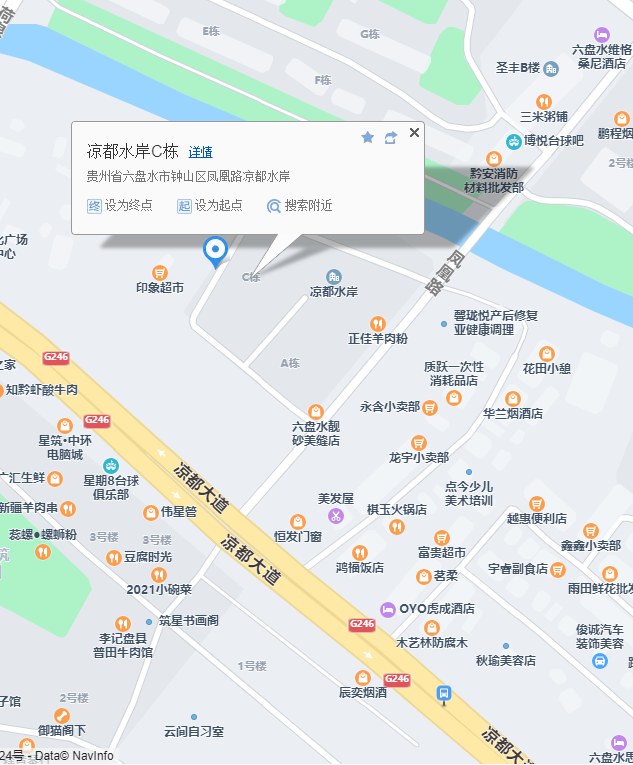 估价对象所在位置评估结果明细表评估结果明细表评估结果明细表评估结果明细表评估结果明细表评估结果明细表评估结果明细表评估结果明细表评估结果明细表评估结果明细表序号建设单位坐落房号所在层数用途建筑面积（㎡）评估单价（元/㎡）评估总价（万元）备注1六盘水市钟山区荷城花园房地产开发有限公司六盘水市钟山区凉都大道与凤凰路交汇处北侧凉都水岸C栋1202室C栋1202室12住宅78.14489438.242六盘水市钟山区荷城花园房地产开发有限公司六盘水市钟山区凉都大道与凤凰路交汇处北侧凉都水岸C栋1706室C栋1706室17住宅79.94492839.393六盘水市钟山区荷城花园房地产开发有限公司六盘水市钟山区凉都大道与凤凰路交汇处北侧凉都水岸C栋1907室C栋1907室19住宅82.32492840.574六盘水市钟山区荷城花园房地产开发有限公司六盘水市钟山区凉都大道与凤凰路交汇处北侧凉都水岸C栋2002室C栋2002室20住宅78.14492838.515六盘水市钟山区荷城花园房地产开发有限公司六盘水市钟山区凉都大道与凤凰路交汇处北侧凉都水岸C栋2007室C栋2007室20住宅82.32492840.576六盘水市钟山区荷城花园房地产开发有限公司六盘水市钟山区凉都大道与凤凰路交汇处北侧凉都水岸C栋2008室C栋2008室20住宅102.26492850.397六盘水市钟山区荷城花园房地产开发有限公司六盘水市钟山区凉都大道与凤凰路交汇处北侧凉都水岸C栋2102室C栋2102室21住宅78.14492838.518六盘水市钟山区荷城花园房地产开发有限公司六盘水市钟山区凉都大道与凤凰路交汇处北侧凉都水岸C栋2207室C栋2207室22住宅82.32492840.579六盘水市钟山区荷城花园房地产开发有限公司六盘水市钟山区凉都大道与凤凰路交汇处北侧凉都水岸C栋2302室C栋2302室23住宅78.14492838.5110六盘水市钟山区荷城花园房地产开发有限公司六盘水市钟山区凉都大道与凤凰路交汇处北侧凉都水岸C栋2307室C栋2307室23住宅82.32492840.5711六盘水市钟山区荷城花园房地产开发有限公司六盘水市钟山区凉都大道与凤凰路交汇处北侧凉都水岸C栋2507室C栋2507室25住宅82.32499641.1312六盘水市钟山区荷城花园房地产开发有限公司六盘水市钟山区凉都大道与凤凰路交汇处北侧凉都水岸A栋301铺A栋301铺3商业1435.246012862.87合计////2341.6/1309.83姓   名注册号签名覃  剑5220040052杨青钢5220200026评估明细表评估明细表评估明细表评估明细表评估明细表评估明细表评估明细表评估明细表序号建设单位坐落房号所在层数用途建筑面积（㎡）备注1六盘水市钟山区荷城花园房地产开发有限公司六盘水市钟山区凉都大道与凤凰路交汇处北侧凉都水岸C栋1202室C栋1202室12住宅78.142六盘水市钟山区荷城花园房地产开发有限公司六盘水市钟山区凉都大道与凤凰路交汇处北侧凉都水岸C栋1706室C栋1706室17住宅79.943六盘水市钟山区荷城花园房地产开发有限公司六盘水市钟山区凉都大道与凤凰路交汇处北侧凉都水岸C栋1907室C栋1907室19住宅82.324六盘水市钟山区荷城花园房地产开发有限公司六盘水市钟山区凉都大道与凤凰路交汇处北侧凉都水岸C栋2002室C栋2002室20住宅78.145六盘水市钟山区荷城花园房地产开发有限公司六盘水市钟山区凉都大道与凤凰路交汇处北侧凉都水岸C栋2007室C栋2007室20住宅82.326六盘水市钟山区荷城花园房地产开发有限公司六盘水市钟山区凉都大道与凤凰路交汇处北侧凉都水岸C栋2008室C栋2008室20住宅102.267六盘水市钟山区荷城花园房地产开发有限公司六盘水市钟山区凉都大道与凤凰路交汇处北侧凉都水岸C栋2102室C栋2102室21住宅78.148六盘水市钟山区荷城花园房地产开发有限公司六盘水市钟山区凉都大道与凤凰路交汇处北侧凉都水岸C栋2207室C栋2207室22住宅82.329六盘水市钟山区荷城花园房地产开发有限公司六盘水市钟山区凉都大道与凤凰路交汇处北侧凉都水岸C栋2302室C栋2302室23住宅78.1410六盘水市钟山区荷城花园房地产开发有限公司六盘水市钟山区凉都大道与凤凰路交汇处北侧凉都水岸C栋2307室C栋2307室23住宅82.3211六盘水市钟山区荷城花园房地产开发有限公司六盘水市钟山区凉都大道与凤凰路交汇处北侧凉都水岸C栋2507室C栋2507室25住宅82.3212六盘水市钟山区荷城花园房地产开发有限公司六盘水市钟山区凉都大道与凤凰路交汇处北侧凉都水岸A栋301铺A栋301铺3商业1435.24合计////2341.6评估结果明细表评估结果明细表评估结果明细表评估结果明细表评估结果明细表评估结果明细表评估结果明细表评估结果明细表评估结果明细表评估结果明细表序号建设单位坐落房号所在层数用途建筑面积（㎡）评估单价（元/㎡）评估总价（万元）备注1六盘水市钟山区荷城花园房地产开发有限公司六盘水市钟山区凉都大道与凤凰路交汇处北侧凉都水岸C栋1202室C栋1202室12住宅78.14489438.242六盘水市钟山区荷城花园房地产开发有限公司六盘水市钟山区凉都大道与凤凰路交汇处北侧凉都水岸C栋1706室C栋1706室17住宅79.94492839.393六盘水市钟山区荷城花园房地产开发有限公司六盘水市钟山区凉都大道与凤凰路交汇处北侧凉都水岸C栋1907室C栋1907室19住宅82.32492840.574六盘水市钟山区荷城花园房地产开发有限公司六盘水市钟山区凉都大道与凤凰路交汇处北侧凉都水岸C栋2002室C栋2002室20住宅78.14492838.515六盘水市钟山区荷城花园房地产开发有限公司六盘水市钟山区凉都大道与凤凰路交汇处北侧凉都水岸C栋2007室C栋2007室20住宅82.32492840.576六盘水市钟山区荷城花园房地产开发有限公司六盘水市钟山区凉都大道与凤凰路交汇处北侧凉都水岸C栋2008室C栋2008室20住宅102.26492850.397六盘水市钟山区荷城花园房地产开发有限公司六盘水市钟山区凉都大道与凤凰路交汇处北侧凉都水岸C栋2102室C栋2102室21住宅78.14492838.518六盘水市钟山区荷城花园房地产开发有限公司六盘水市钟山区凉都大道与凤凰路交汇处北侧凉都水岸C栋2207室C栋2207室22住宅82.32492840.579六盘水市钟山区荷城花园房地产开发有限公司六盘水市钟山区凉都大道与凤凰路交汇处北侧凉都水岸C栋2302室C栋2302室23住宅78.14492838.5110六盘水市钟山区荷城花园房地产开发有限公司六盘水市钟山区凉都大道与凤凰路交汇处北侧凉都水岸C栋2307室C栋2307室23住宅82.32492840.5711六盘水市钟山区荷城花园房地产开发有限公司六盘水市钟山区凉都大道与凤凰路交汇处北侧凉都水岸C栋2507室C栋2507室25住宅82.32499641.1312六盘水市钟山区荷城花园房地产开发有限公司六盘水市钟山区凉都大道与凤凰路交汇处北侧凉都水岸A栋301铺A栋301铺3商业1435.246012862.87合计////2341.6/1309.83姓   名注册号签名覃  剑5220040052杨青钢5220200026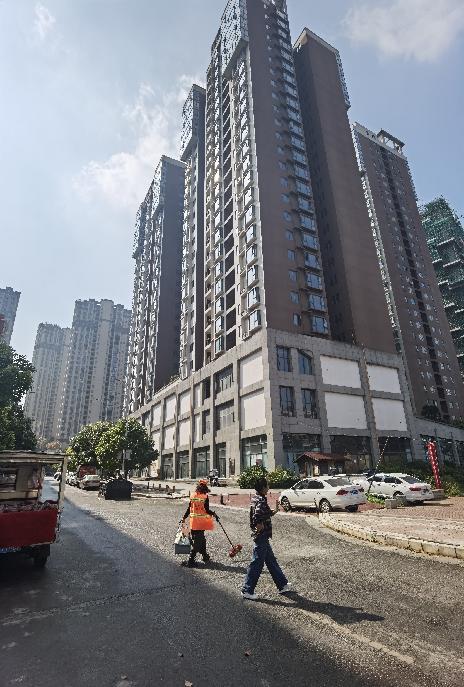 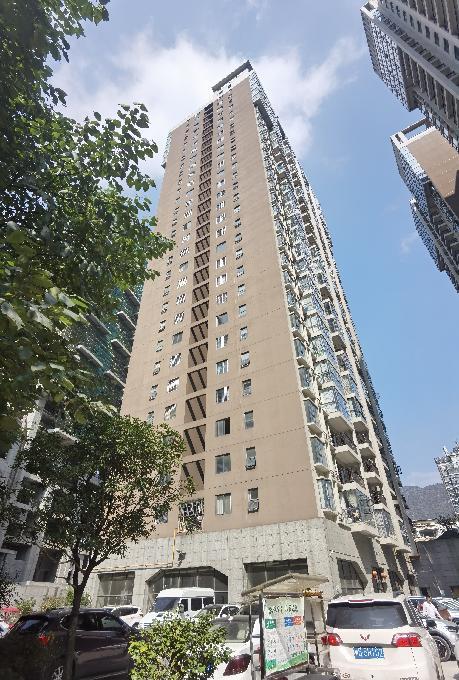 估价对象照片估价对象照片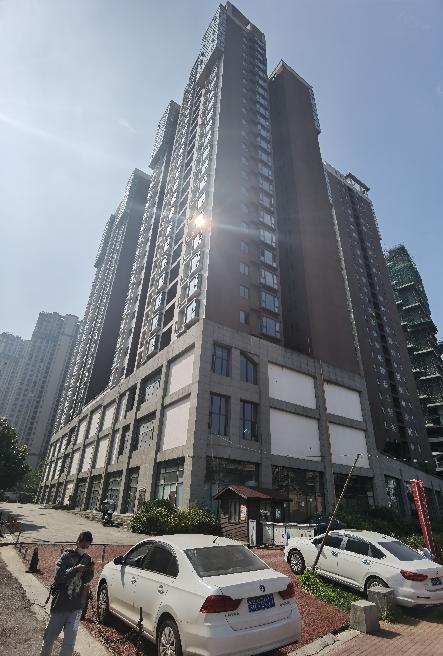 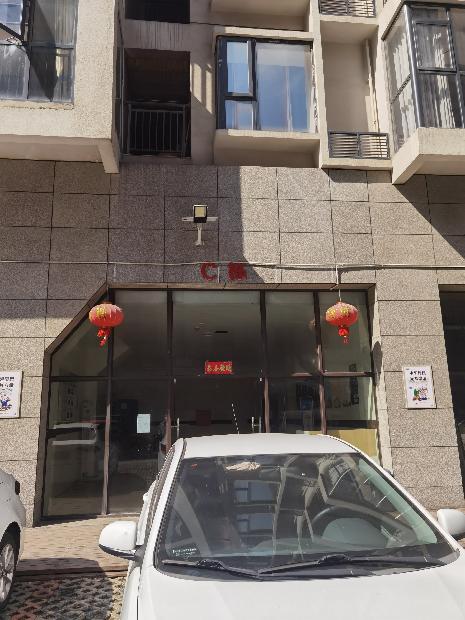 估价对象照片估价对象照片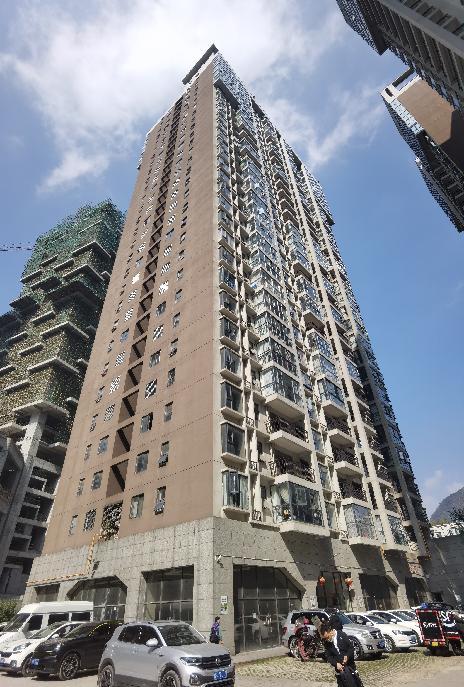 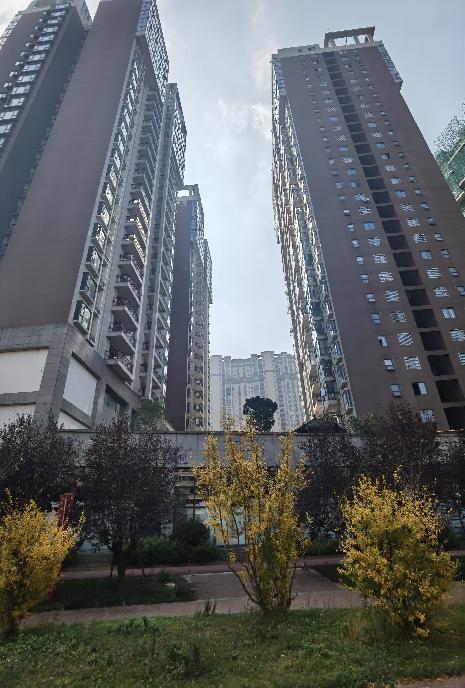 估价对象照片估价对象照片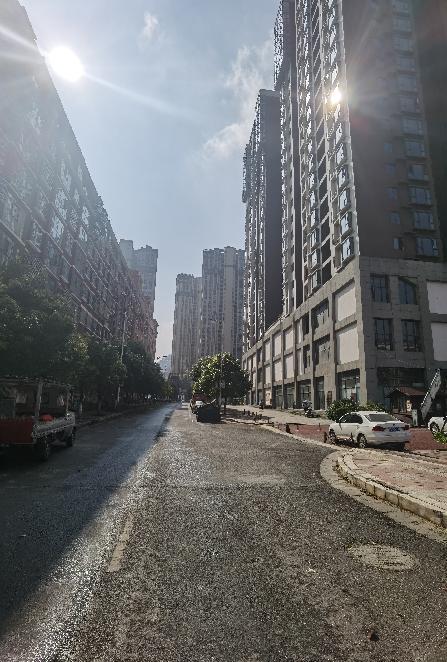 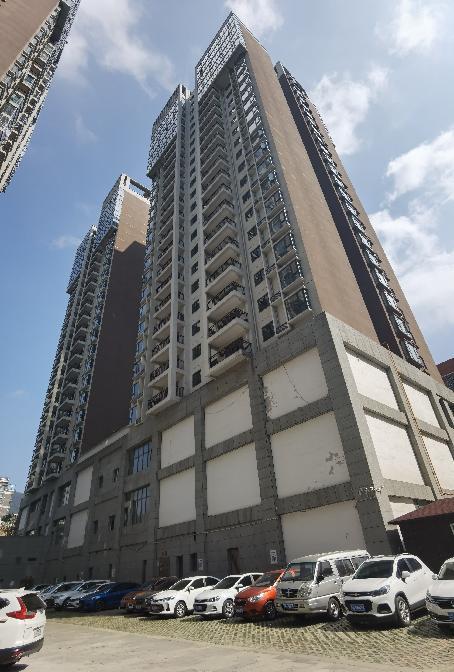 估价对象照片估价对象照片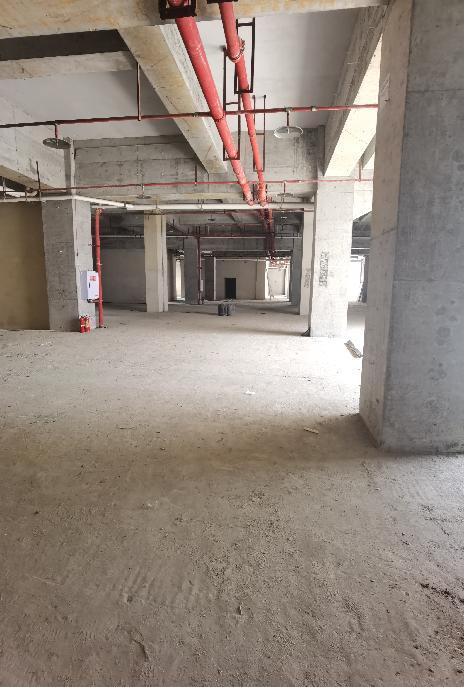 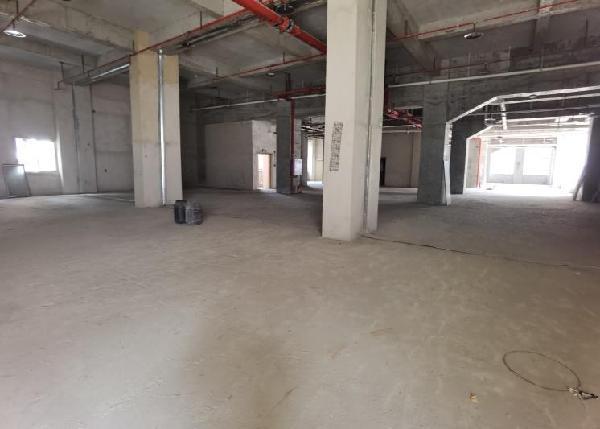 估价对象照片估价对象照片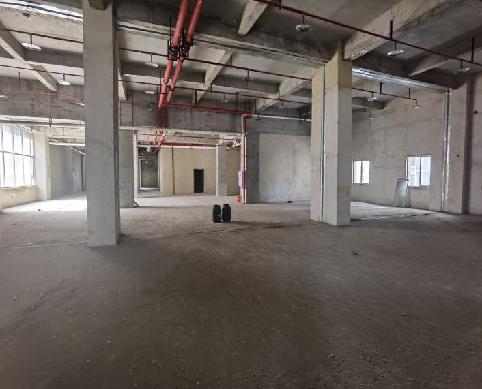 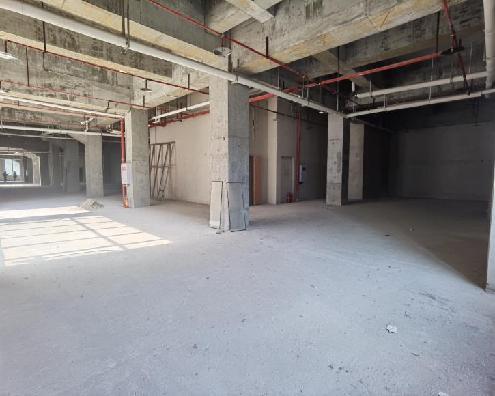 估价对象照片估价对象照片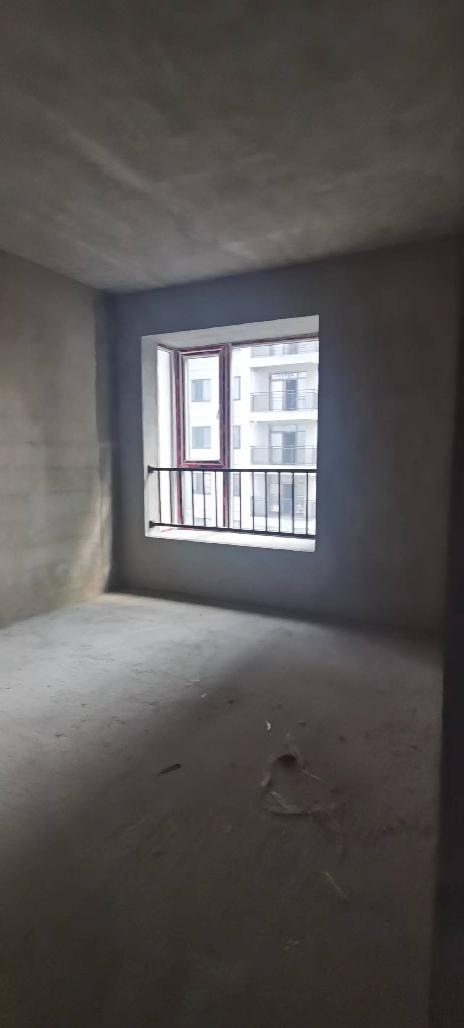 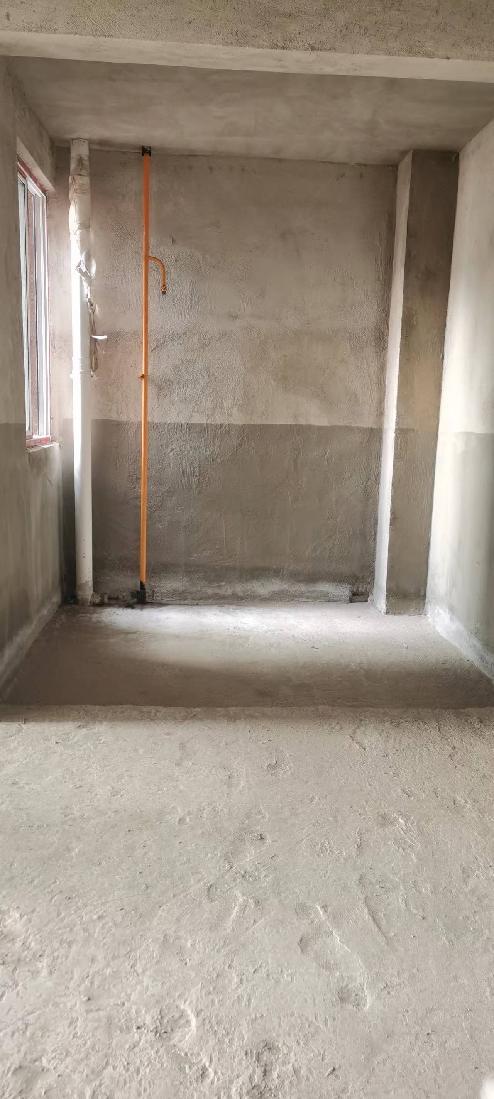 估价对象照片估价对象照片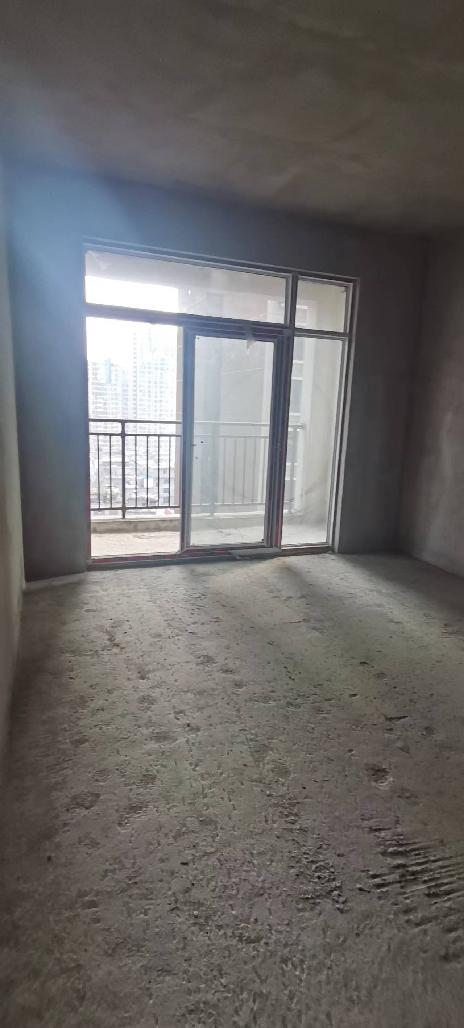 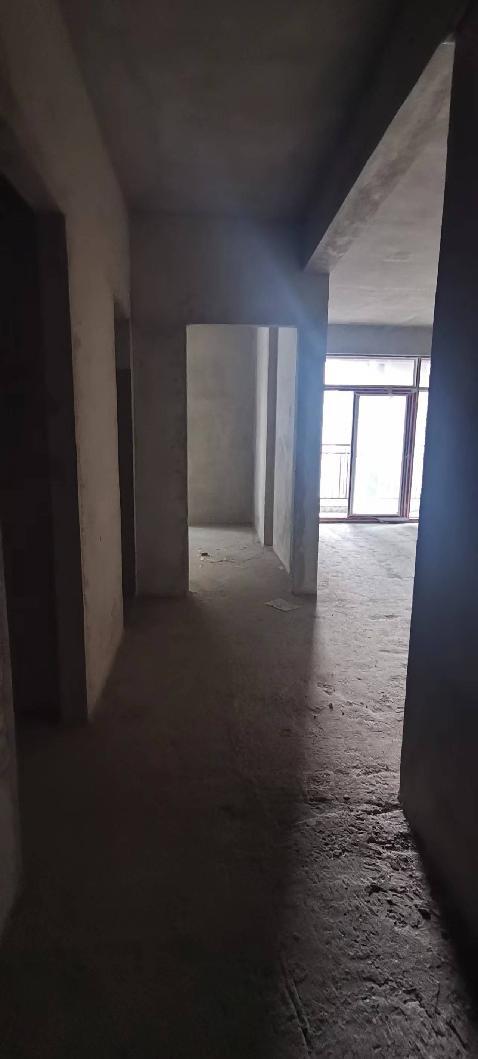 估价对象照片估价对象照片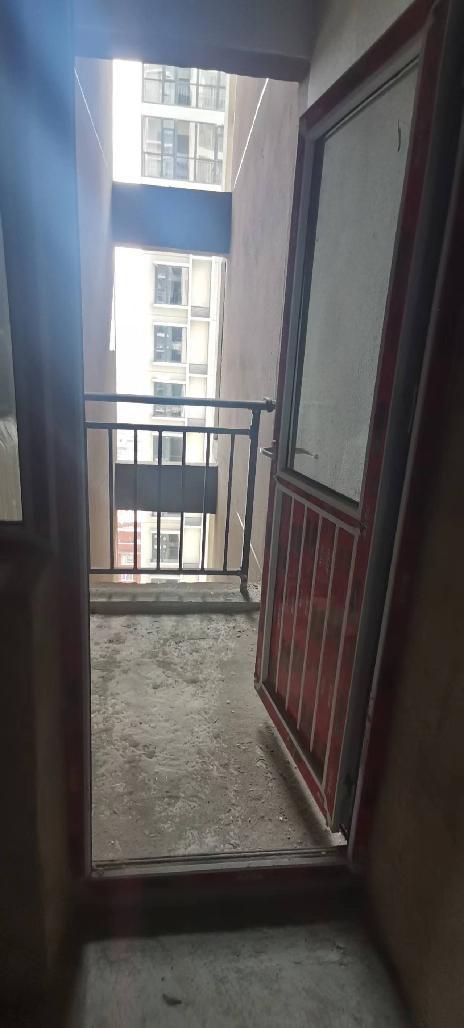 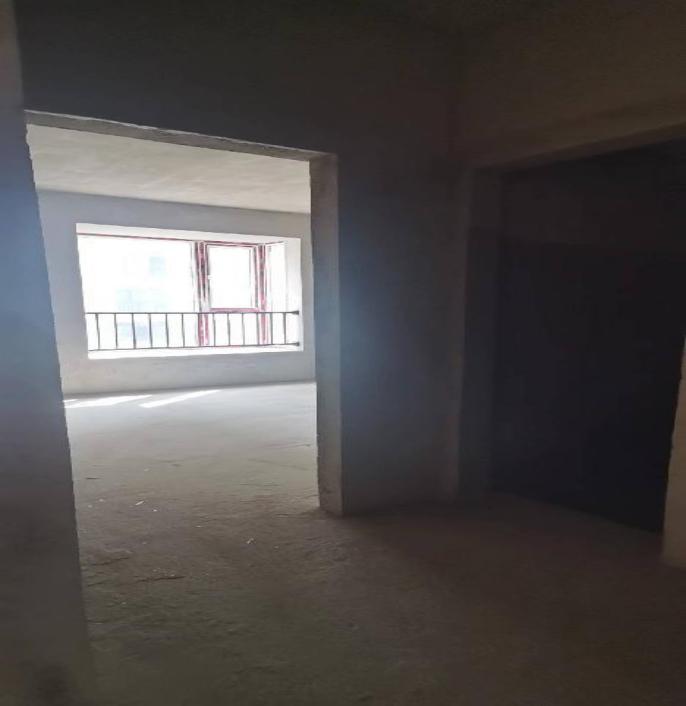 估价对象照片估价对象照片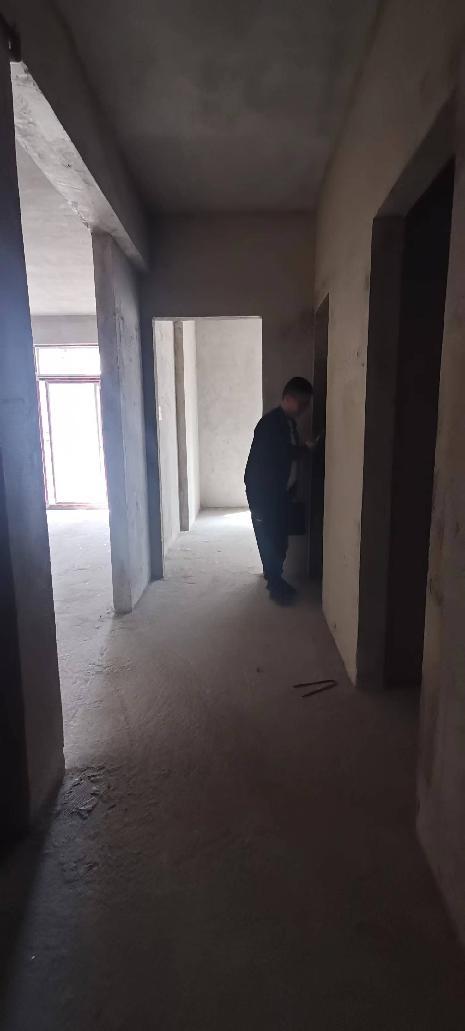 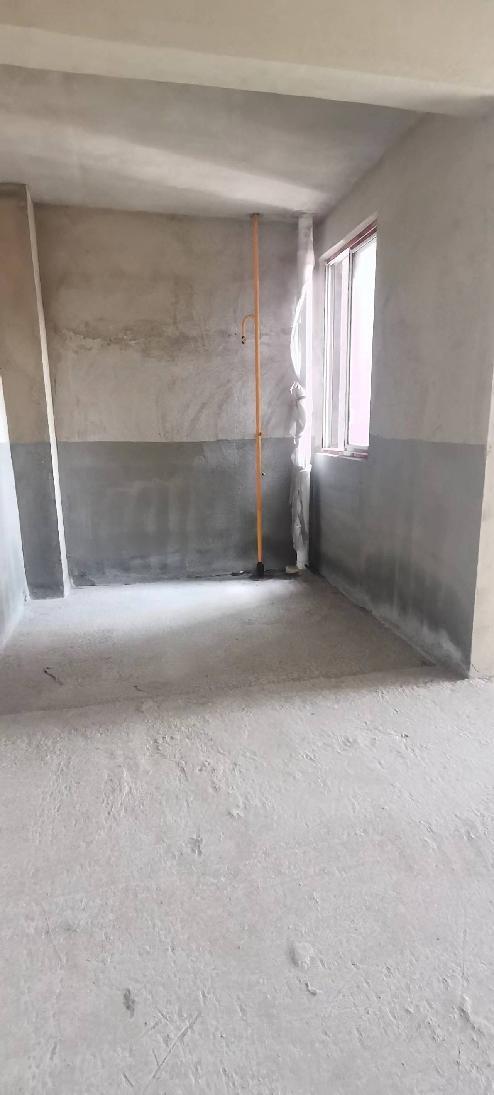 估价对象照片估价对象照片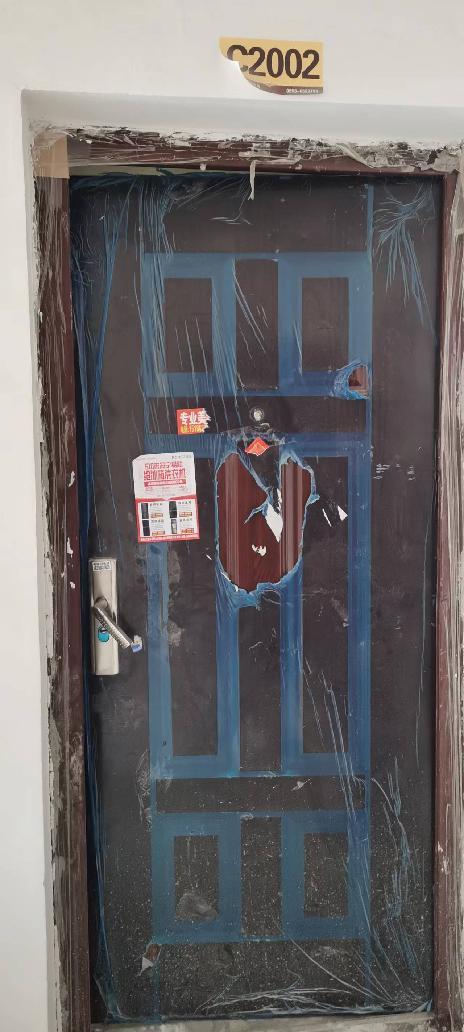 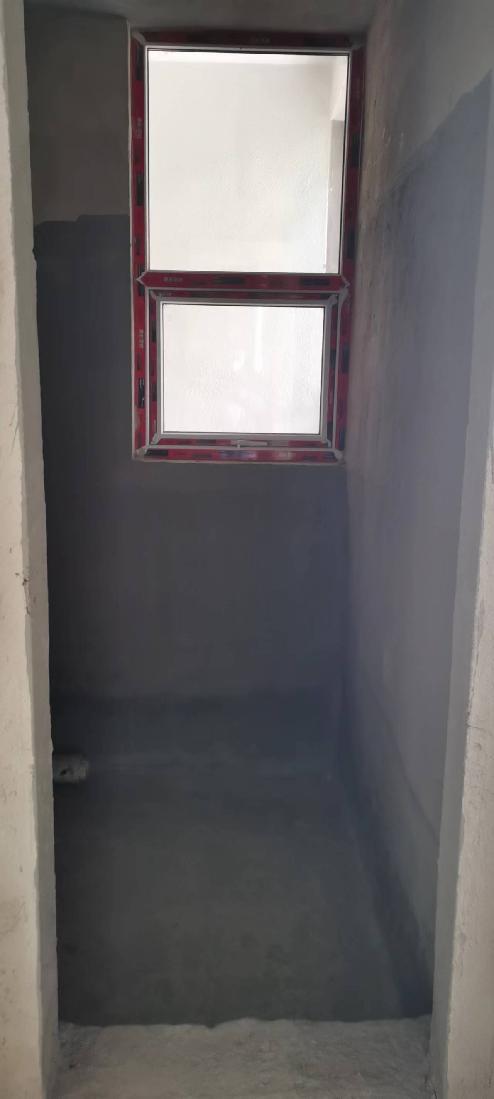 估价对象照片估价对象照片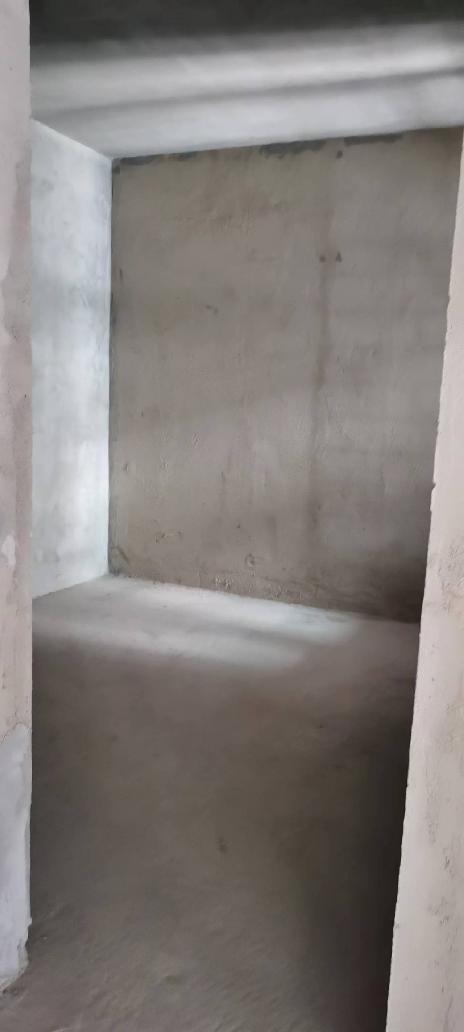 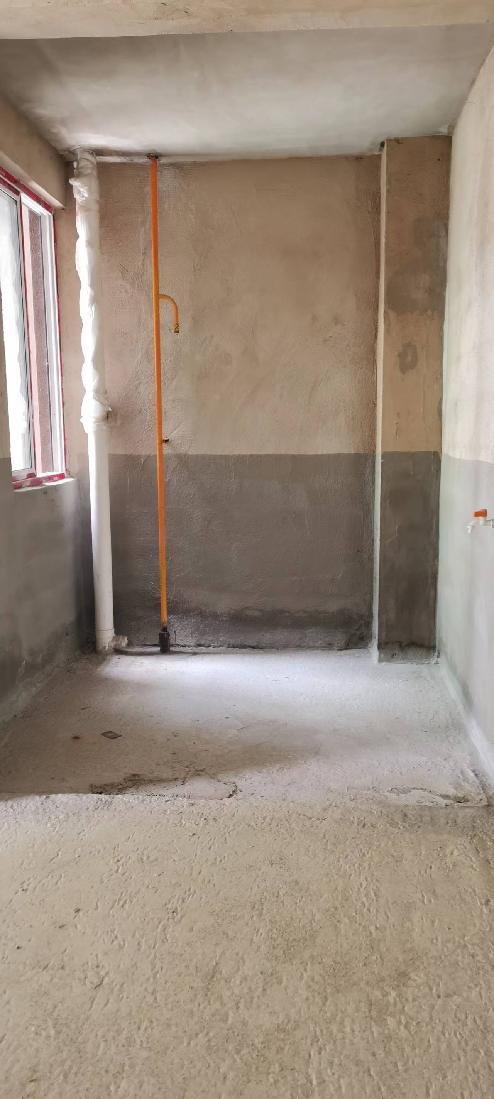 估价对象照片估价对象照片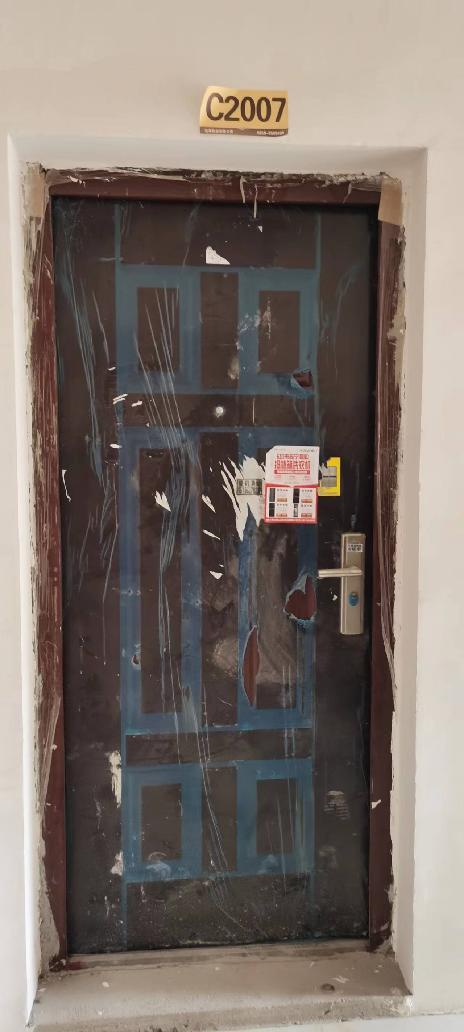 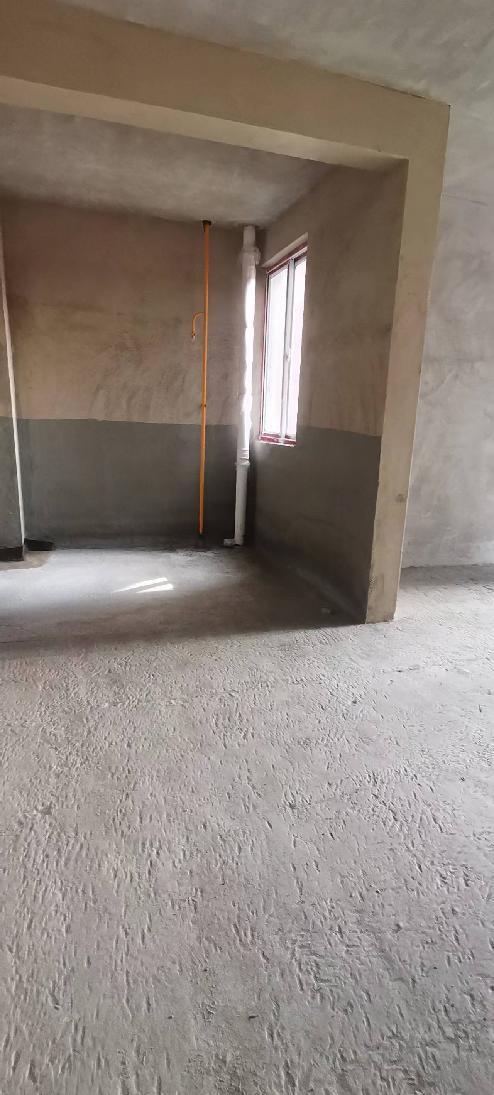 估价对象照片估价对象照片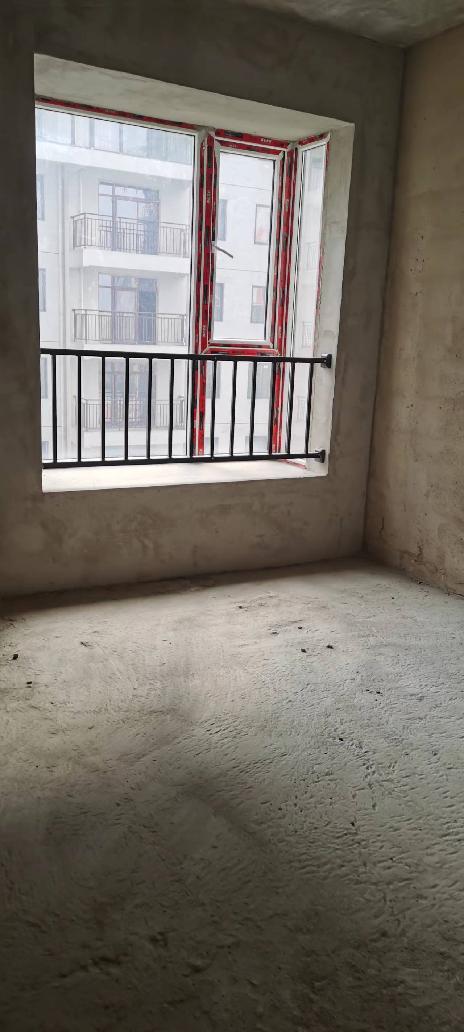 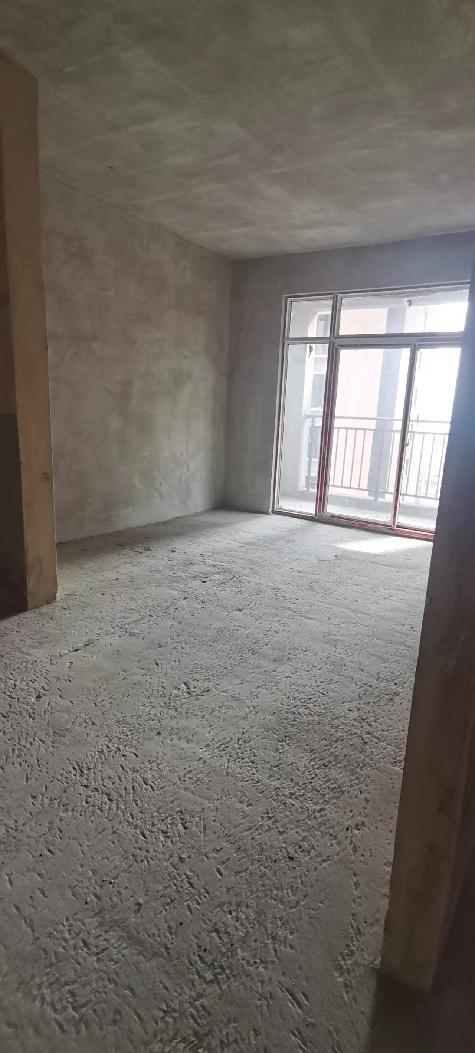 估价对象照片估价对象照片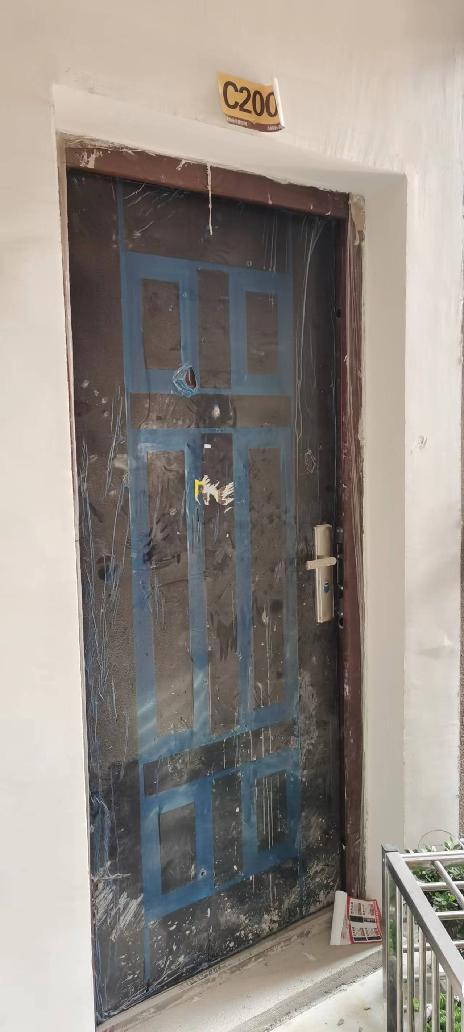 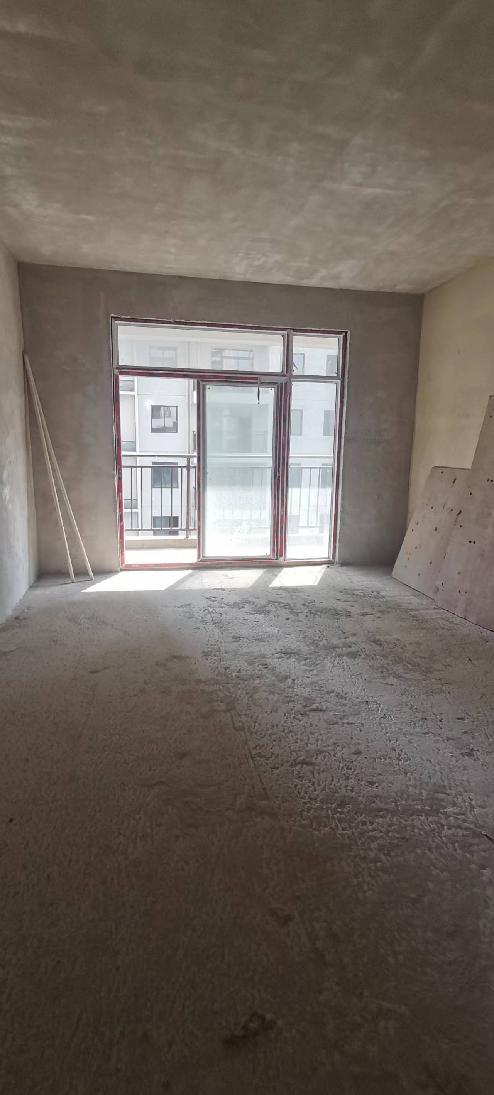 估价对象照片估价对象照片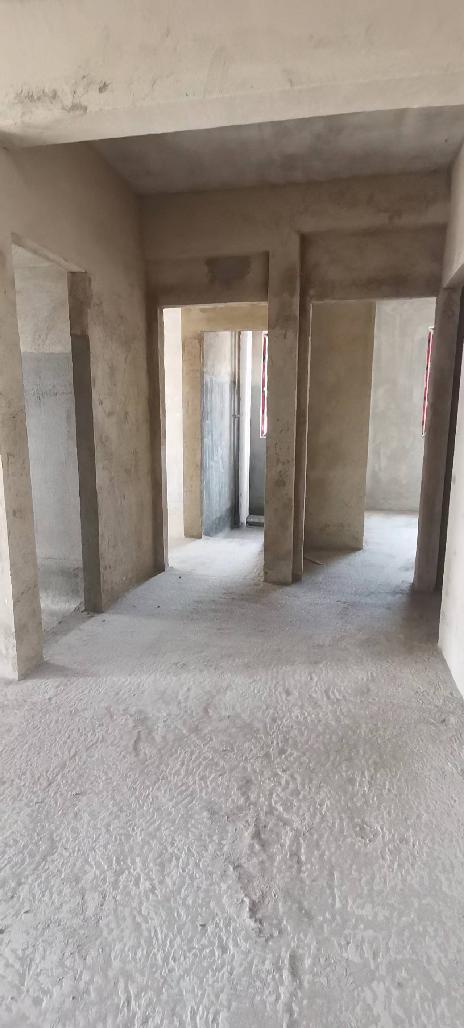 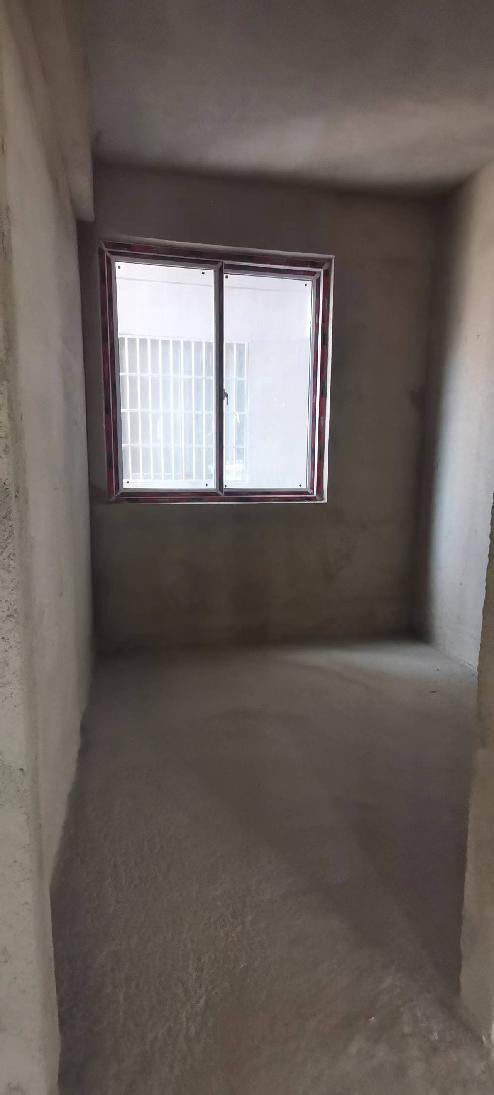 估价对象照片估价对象照片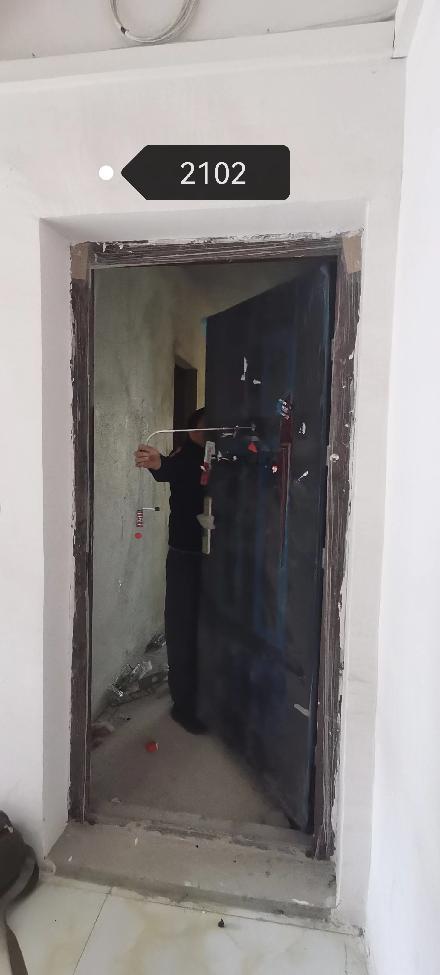 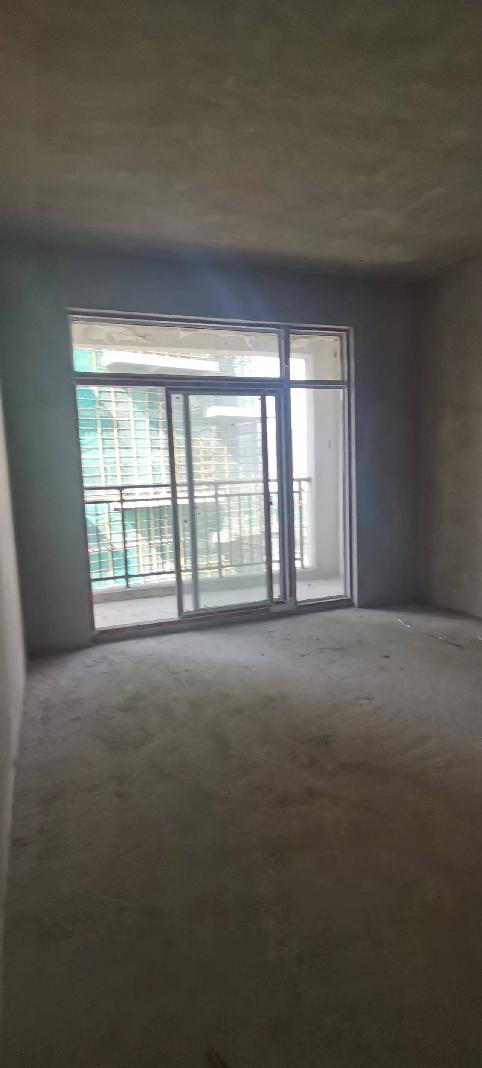 估价对象照片估价对象照片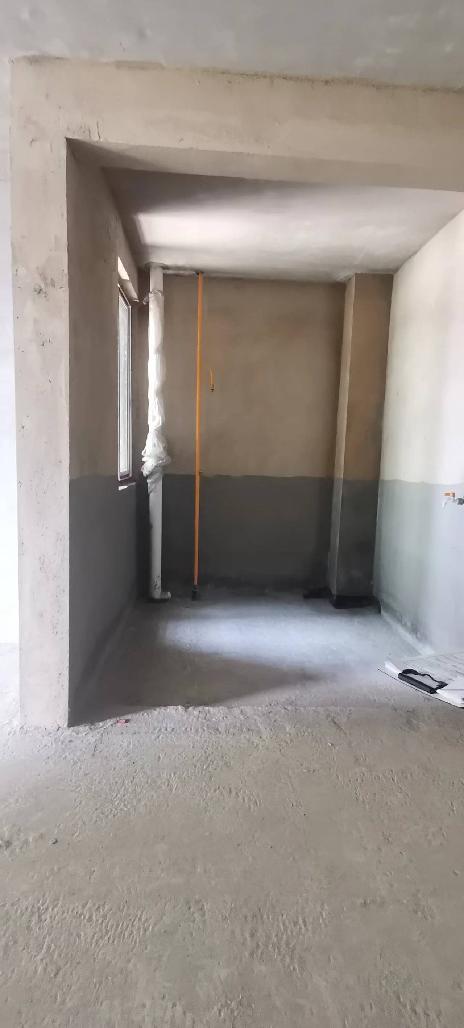 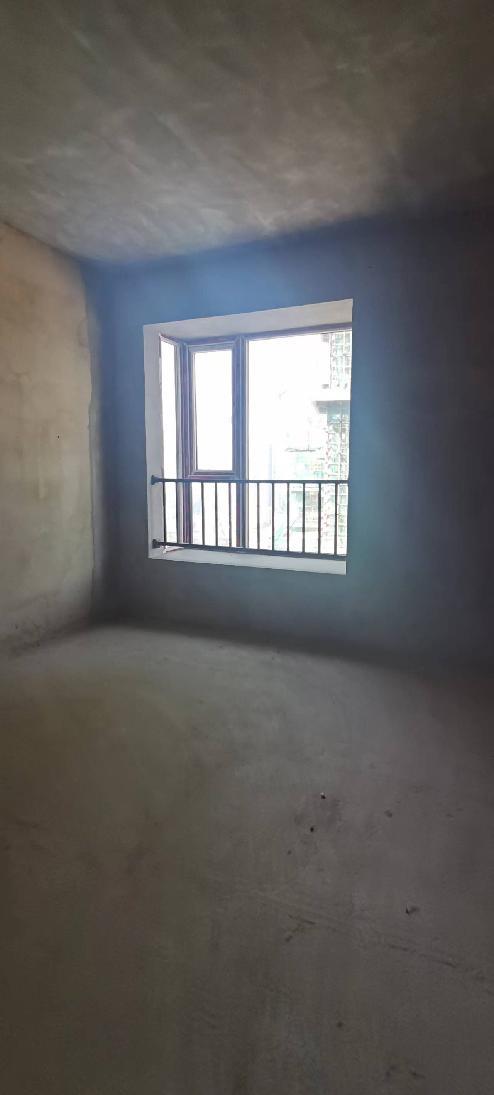 估价对象照片估价对象照片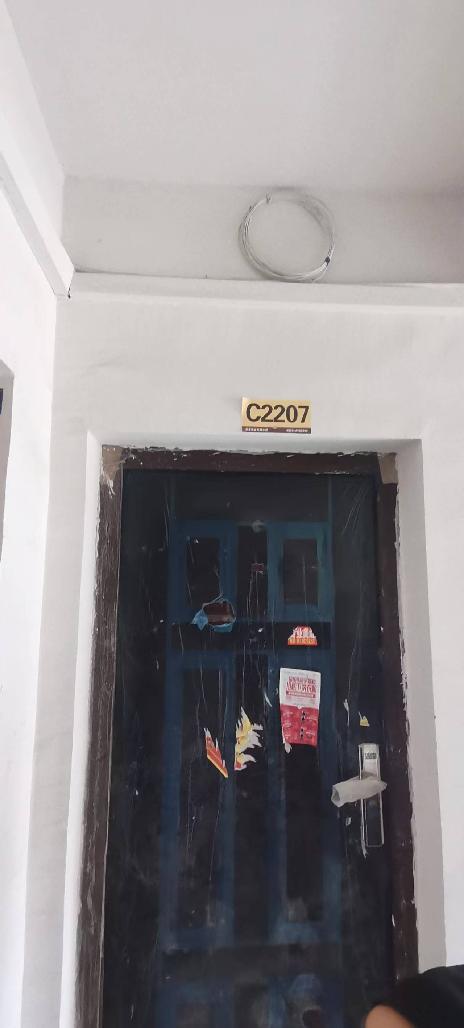 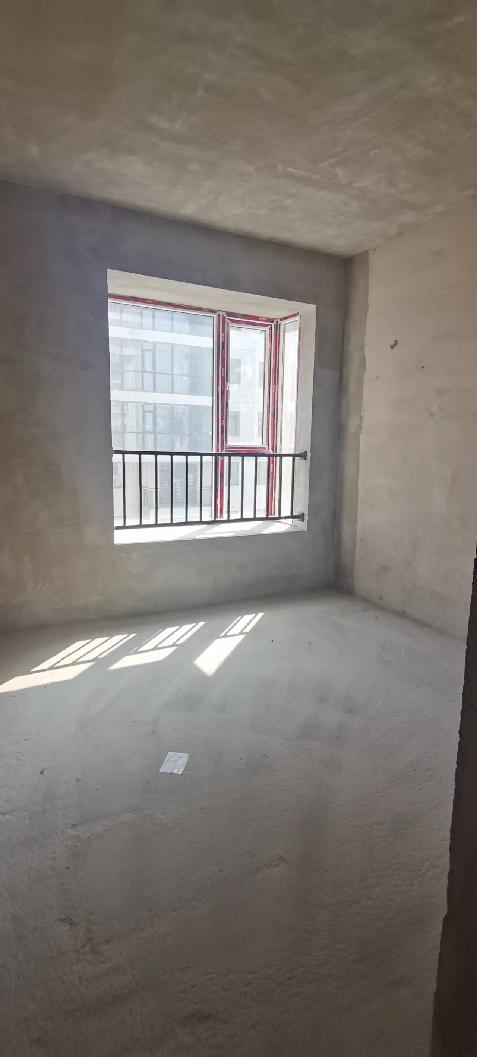 估价对象照片估价对象照片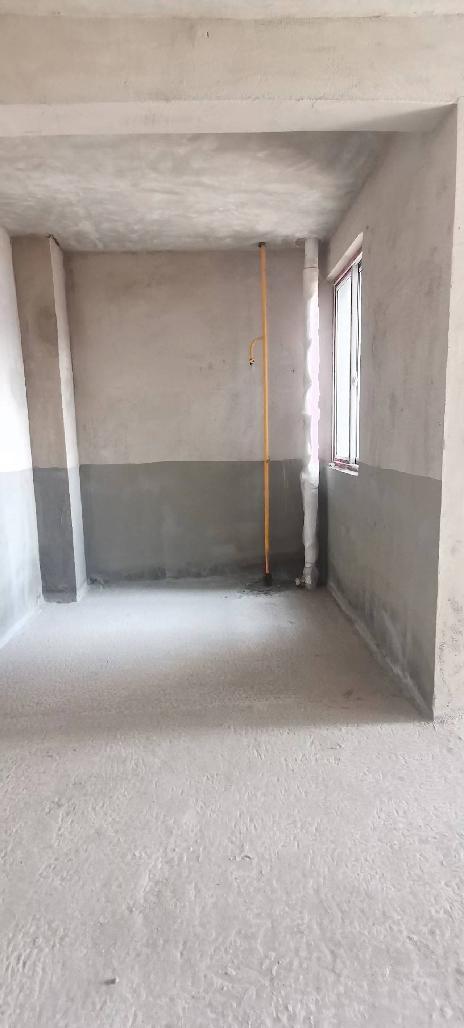 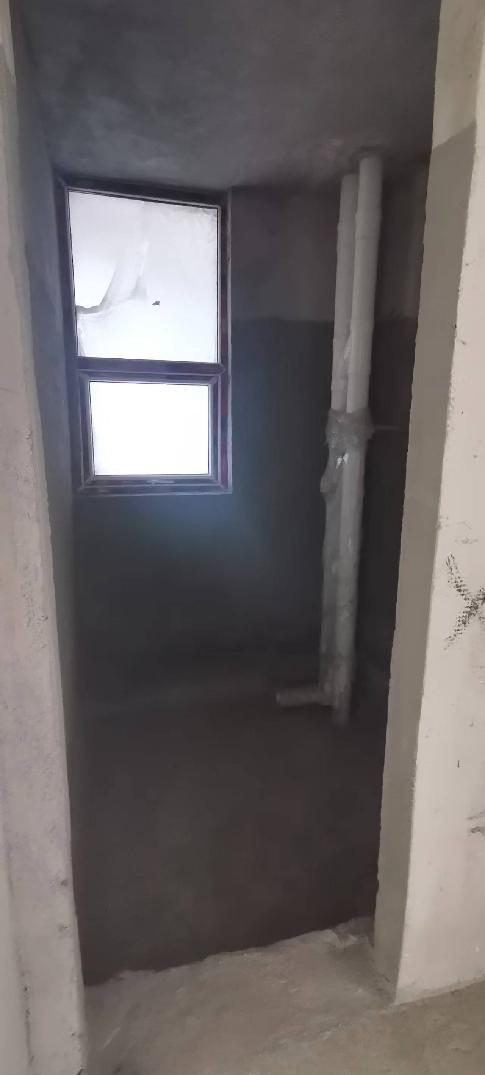 估价对象照片估价对象照片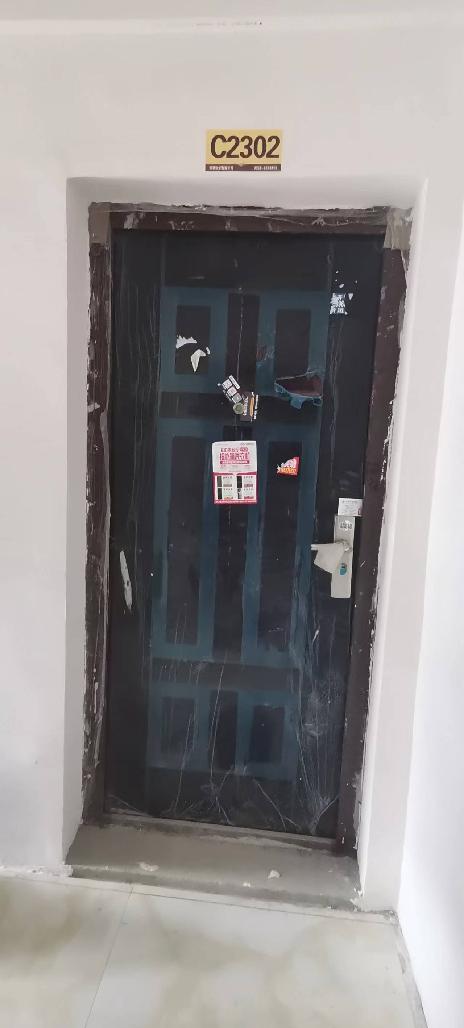 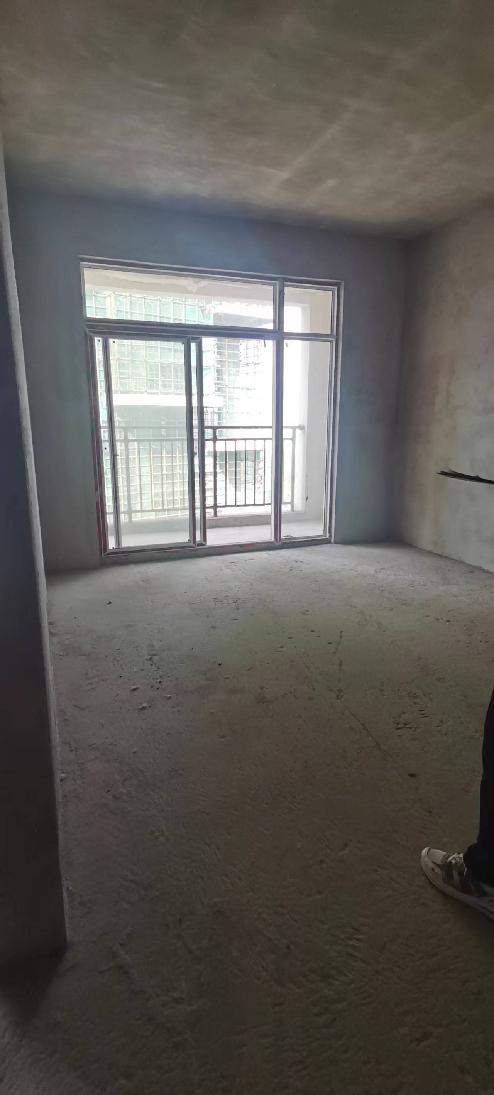 估价对象照片估价对象照片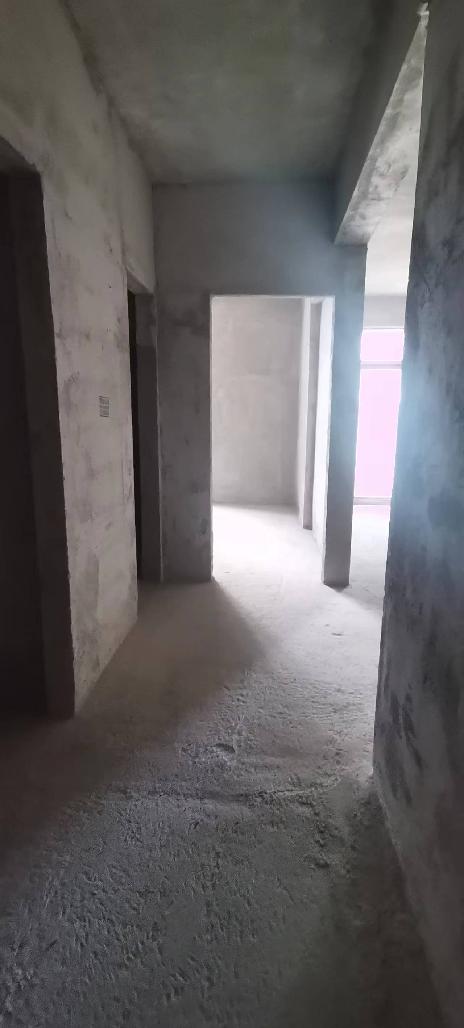 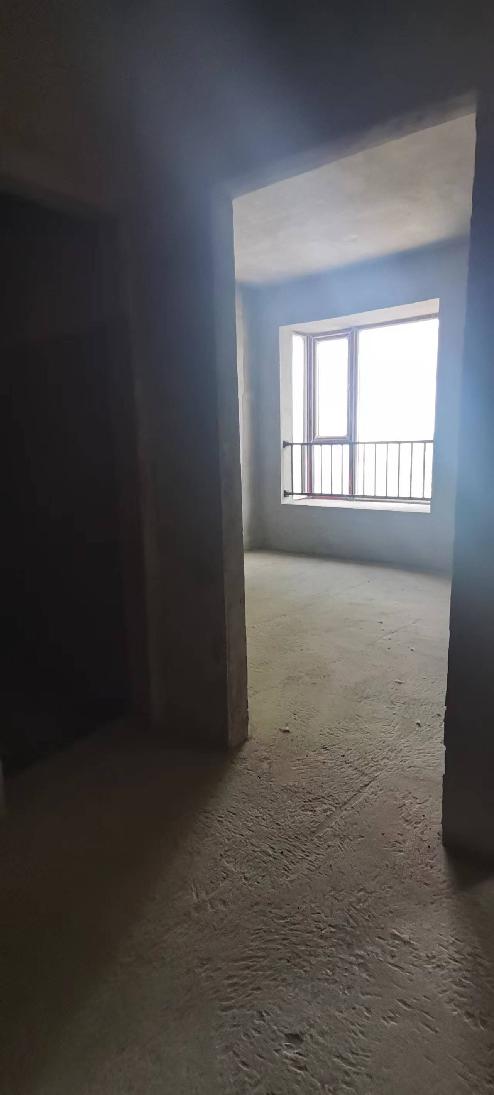 估价对象照片估价对象照片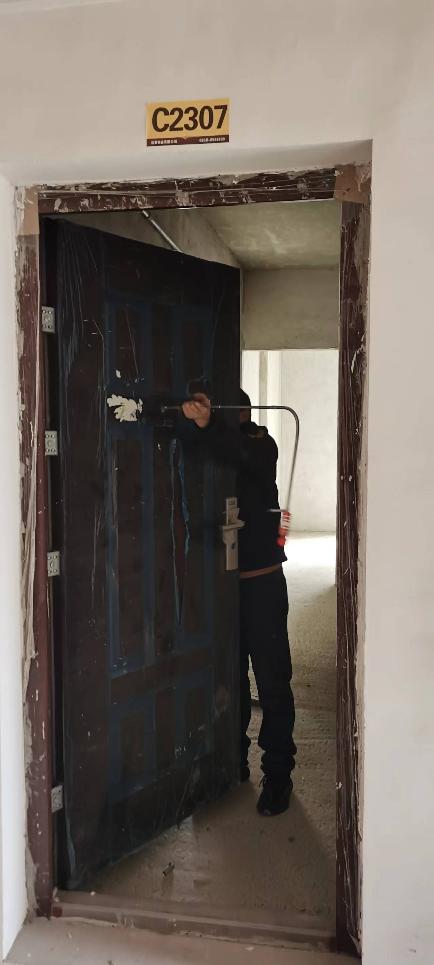 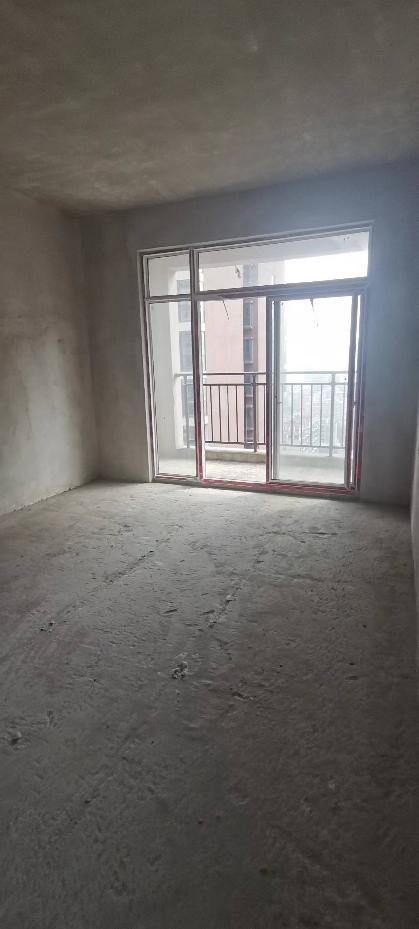 估价对象照片估价对象照片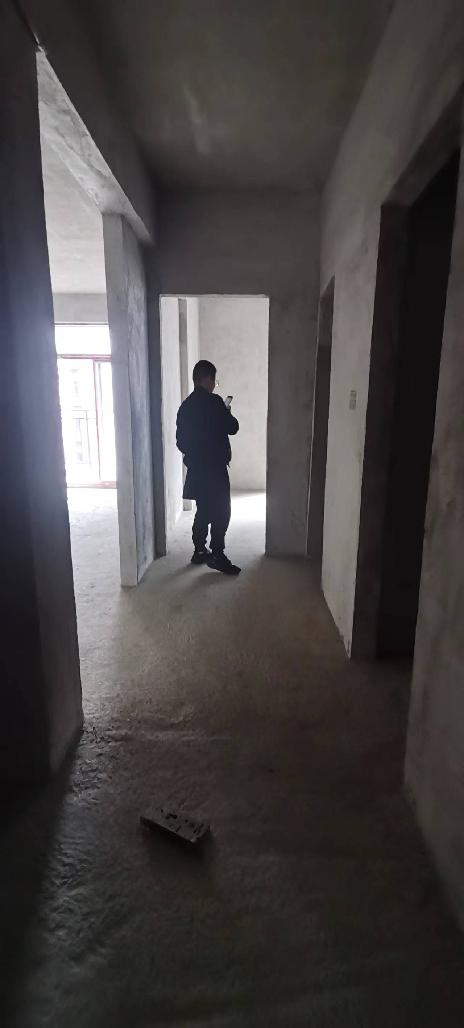 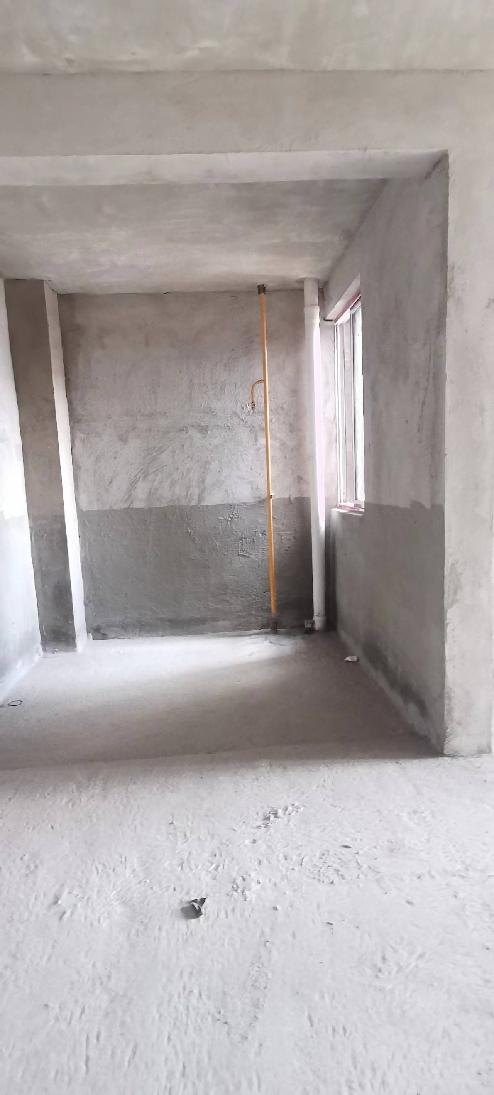 估价对象照片估价对象照片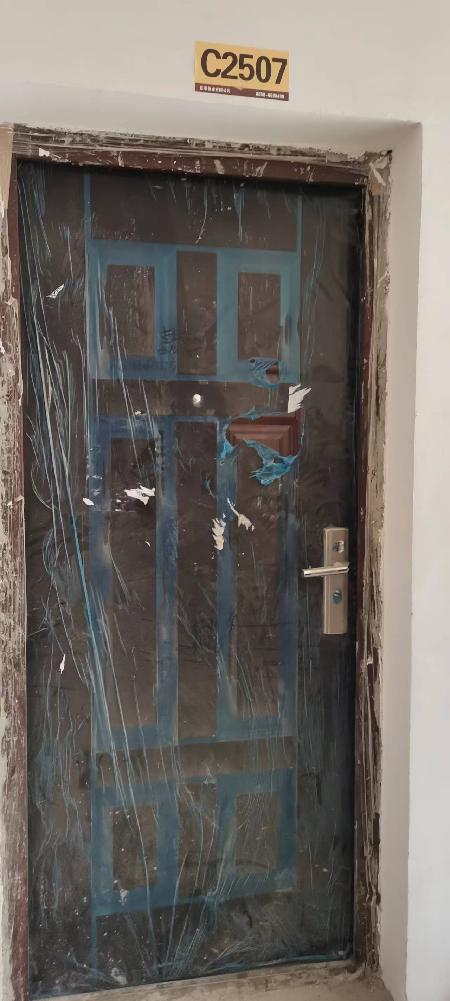 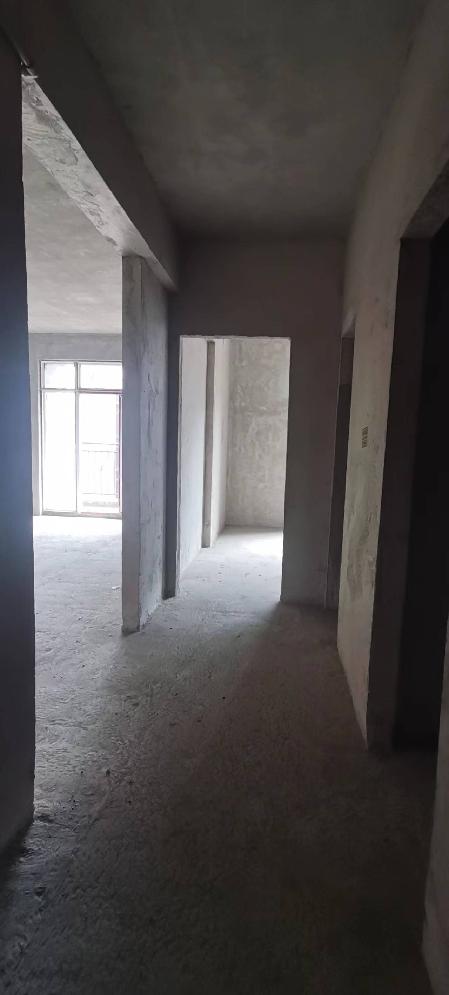 估价对象照片估价对象照片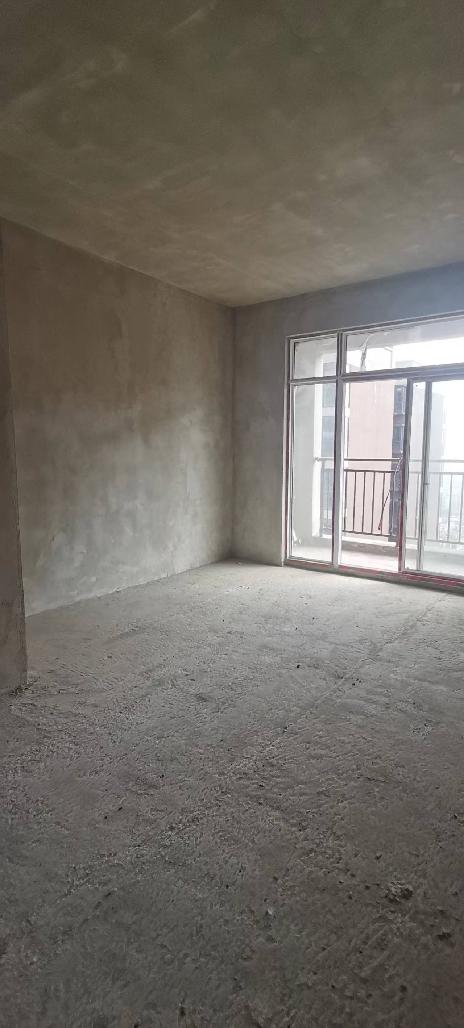 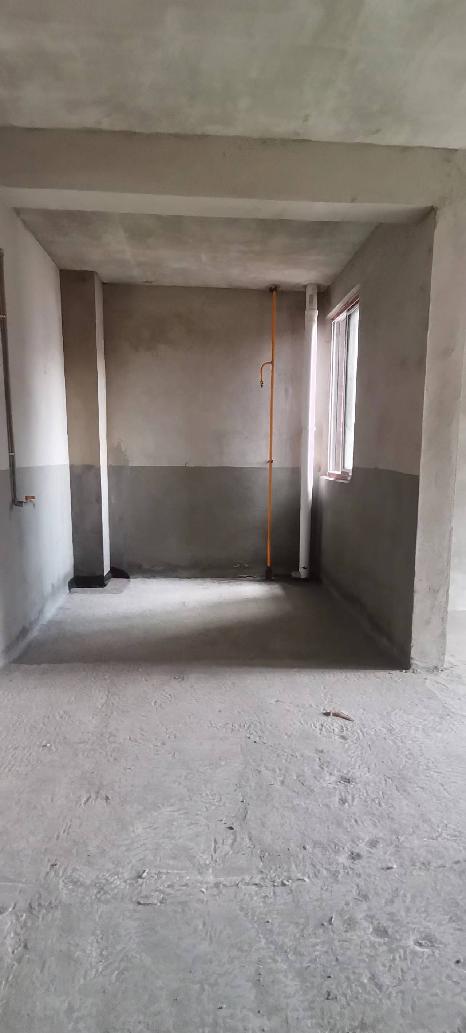 估价对象照片估价对象照片